Проект «Мой любимый детский сад»Тип: Социально – педагогический.Участники: Ганиман Т.В.,Павлюченко Н.Г.– воспитатели, Жданова И.А. – музыкальный руководитель, родители, воспитанники.Срок реализации: 4 недели.Актуальность темы:Мы горим желанием воспитывать любовь к Родине, а  оказывается не в состоянии воспитать у ребенка любовь к самому близкому – к родному дому и детскому саду, в  ведь это основа из основ нравственно-патриотического воспитания, его первая и важная ступень.  Дошкольник, прежде всего, должен осознать себя членом семьи, неотъемлемой частью своей малой родины, потом  гражданином Казахстана и только потом – жителем планеты Земля. Идти надо от близкого  к далекому. В настоящее время семья переживает не лучшие времена. Стремясь заработать на хлеб насущный, родители все меньше уделяют детям и их воспитанию, растет число неполных семей, неблагоприятных семей. Ребенку все сложнее полюбить свой дом, семью, да и детский сад тоже.Поэтому необходимо создать условия для формирования у детей эмоционально насыщенного образа родного дома, детского сада. Дети должны научиться не только брать, но и отдавать: заботиться о близких с детства, быть внимательными к друг другу, сострадать, словом и делом помогать.Цель проекта:Формирование духовно-нравственного отношения и  чувства к детскому саду.Задачи проекта:-Воспитывать любовь к детскому саду. -Создать благополучную атмосферу в  детском саду, где взаимоотношения между людьми (взрослыми и детьми) построены на основе доброжелательности и взаимоуважении, где ребенок будет чувствовать себя желанным и защищенным.- Побуждать детей к выполнению общественно значимых заданий, к добрым делам для семьи, родного дома, детского сада.  -Упражнять детей в проявлении сострадания, заботливости, внимательности к родным и близким, друзьям и сверстникам, к тем, кто о них заботится.- Способствование активному вовлечению родителей в совместную деятельность с ребенком в условиях семьи и детского сада.Предполагаемый результат:Дети должны знать и называть название детского сада, группы,  помещений (группы) и их назначение.Дети должны иметь посильные трудовые обязанности в детском саду, нести ответственность за их выполнение.Испытывать гордость и уважение к труду сотрудников детского сада.Испытывать любовь и привязанность к детскому  саду.Участники проекта:Дети, родители воспитанников, воспитатели группы, муз. руководитель.Методы и способы: Экскурсии, наблюдения, труд в природе, спортивно-музыкальные мероприятия, совместная деятельность родителей и детей.Трансляция проекта: Обмен опытом, дни открытых дверей, совместные праздники.Дальнейшее развитие проекта: Продолжать работу по сотрудничеству детского сада и семьи.Итог проекта:Проведение музыкального праздника «Хорошо у нас в саду».Оформление выставки «Мой любимый детский сад» (совместно с родителями).Оформление участка детского сада (совместно с родителями).После окончания проекта планируем продолжить работу по сотрудничеству с родителями.ПЕРСПЕКТИВНЫЙ ПЛАН:1 неделя* Беседа о детском саде.* Оформление картотеки «Этикет в детском саду».* Закрепление названий помещений в группе и их назначение.  2 неделя	* Целевая прогулка по детскому саду. Закрепление названий о назначении таких помещений, как медицинский кабинет, музыкальный  зал.	*Труд в групповой комнате – протереть детскую мебель, строительный материал.	* Прослушивание песен о детском саде.	* Чтение художественной литературы « Правила поведения в детском саду».3 неделя	* Знакомство с помещениями детского сада – посещение помещений группы (Экскурсия)	* Игра «Кто в домике живет?» - знакомство детей друг с другом.	* Создание эмблемы группы «Лучики» (Аппликация). 	* Чтение стихотворения «Детский сад».4 неделя	* Ремонт порванных книг совместно с родителями.	* Сюжетно-ролевая игра «Детский сад».	* Оформление альбома «Мой детский сад».ПРИЛОЖЕНИЕ (1 неделя)Беседа о детском саде.Цель:  Познакомить детей  с обобщающим понятием                                   «Детский сад».Ход беседы:  Рассматривание фотографии детского сада.Воспитатель: Ребята, что это за дом?Дети: Детский сад.Воспитатель: Расскажите, какой он?Дети: Большой, красивый.Воспитатель: Чем мы занимаемся в детском саду?После ответов детей воспитатель знакомит детей с  названием  детского сада и группы.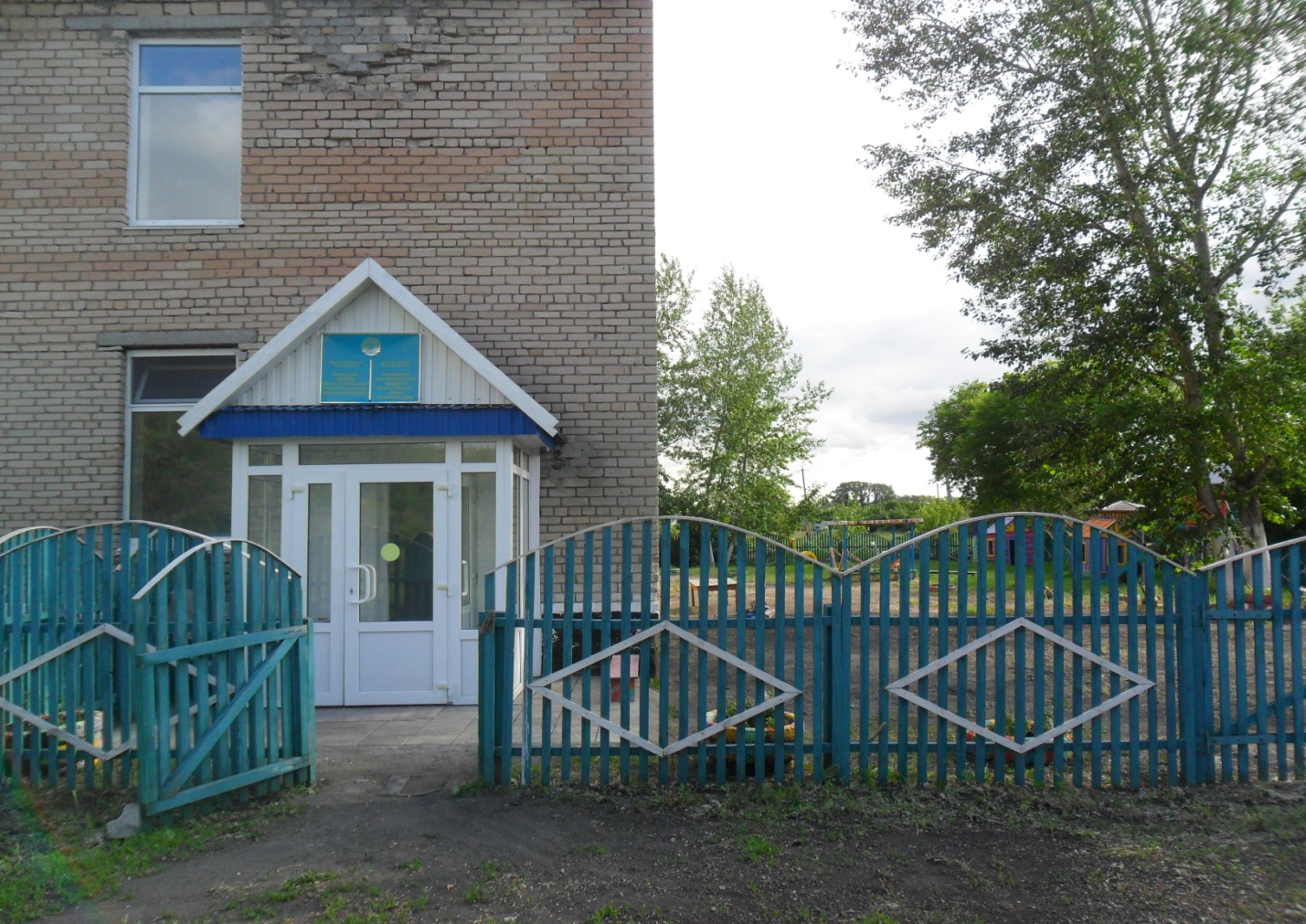 Знакомство с группойЦель: Закрепление названий помещений в группе и их назначения.Так как дети пришли из семьи, следует постепенно знакомить их  с помещениями группы и их назначением. Можно начать с раздевалки, так как это первое помещение, куда приходят дети.Воспитатель предлагает рассмотреть шкафчики.- Как вы думаете, для чего нужны шкафчики? (Складывать одежду)- А почему шкафчиков много? (Потому, что детей много)- Как же узнать, где, чей шкафчик? (Если дети не догадаются, воспитатель обращает их внимание на то, что на каждом шкафчике есть картинка) 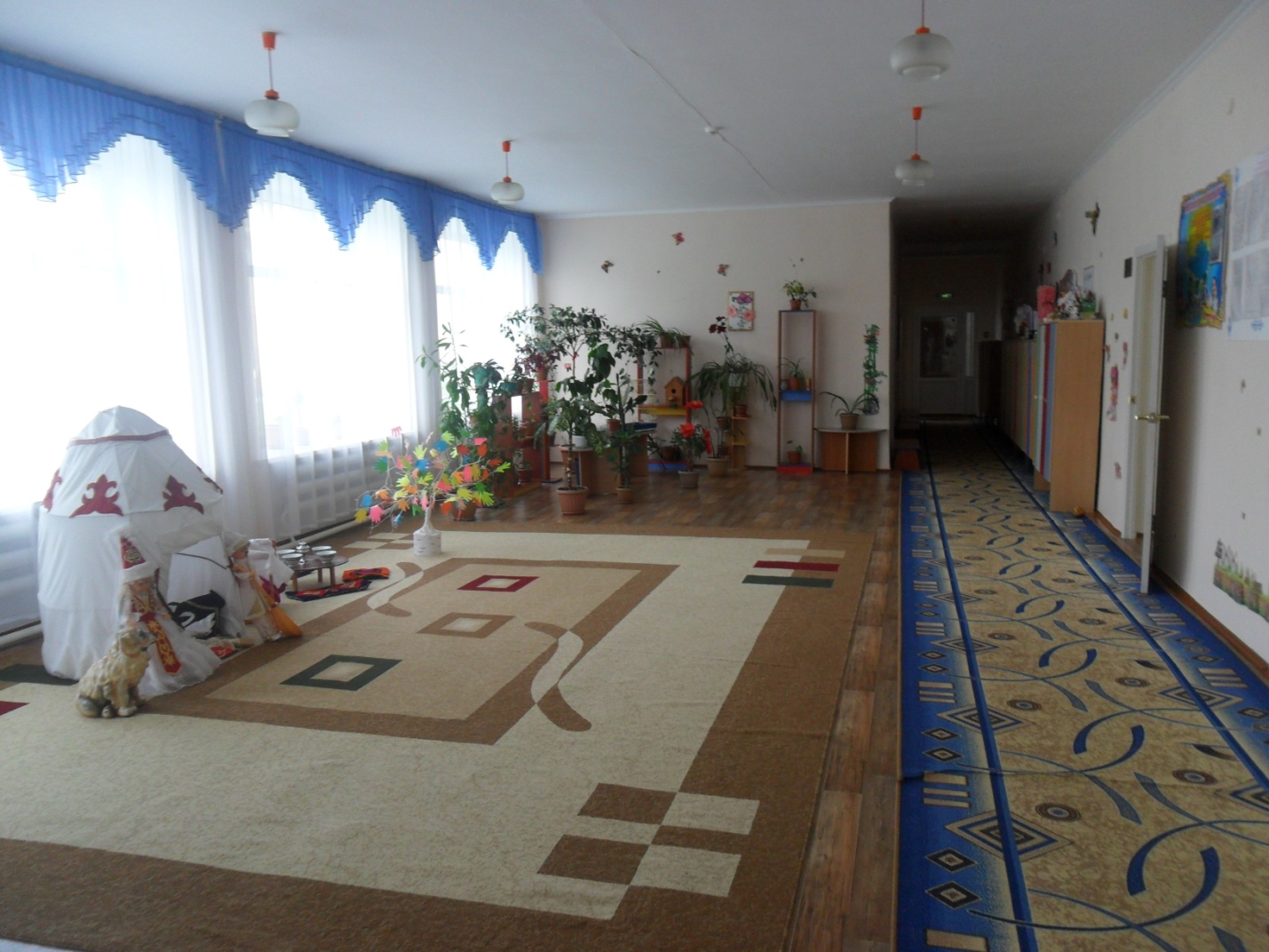 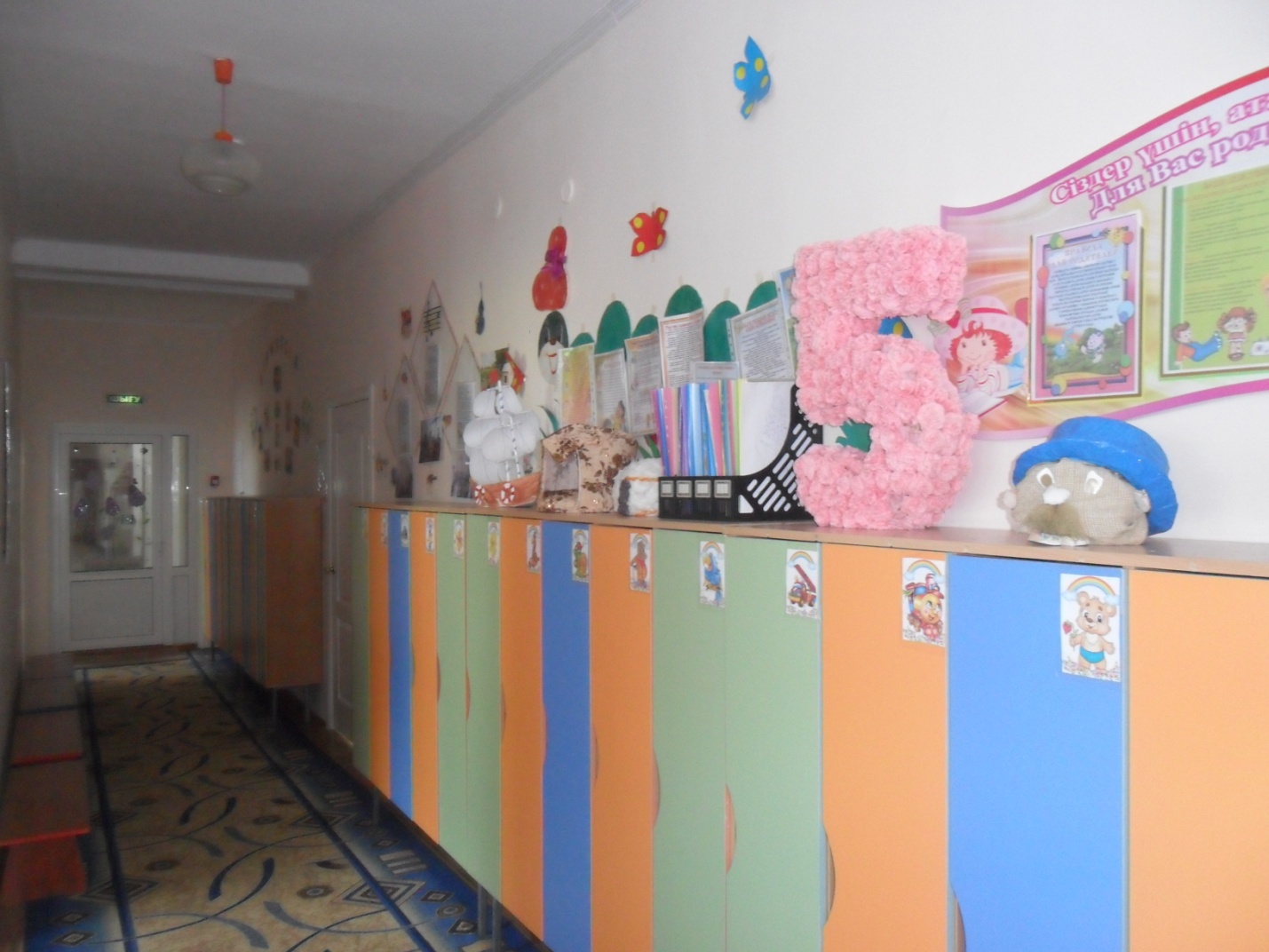 Самая большая комната – это групповая. Посмотрите, как много всего в ней находится. Что вы видите? (Игрушки, книжки, машинки…), а чтобы всегда найти вам предмет, надо запомнить, где он лежит. Куклы находятся в кукольном уголке. Когда вы с ними поиграете, их нужно поставить на место. Далее воспитатель подводит детей к следующему уголку и спрашивает, что там находится. В конце осмотра воспитатель напоминает о том, что все предметы в группе должны находиться на своих местах, тогда их легко можно найти, и в группе будет порядок. 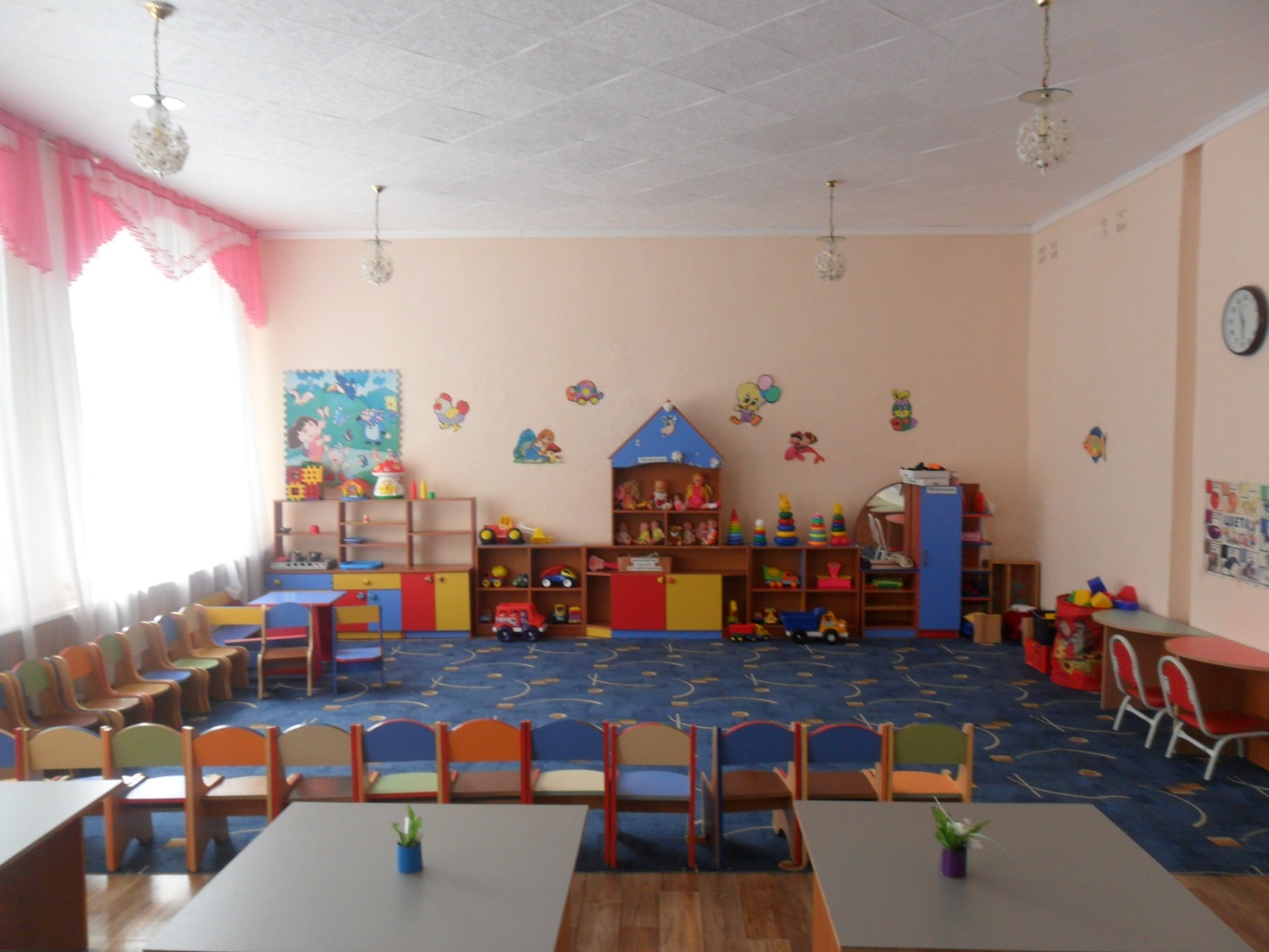 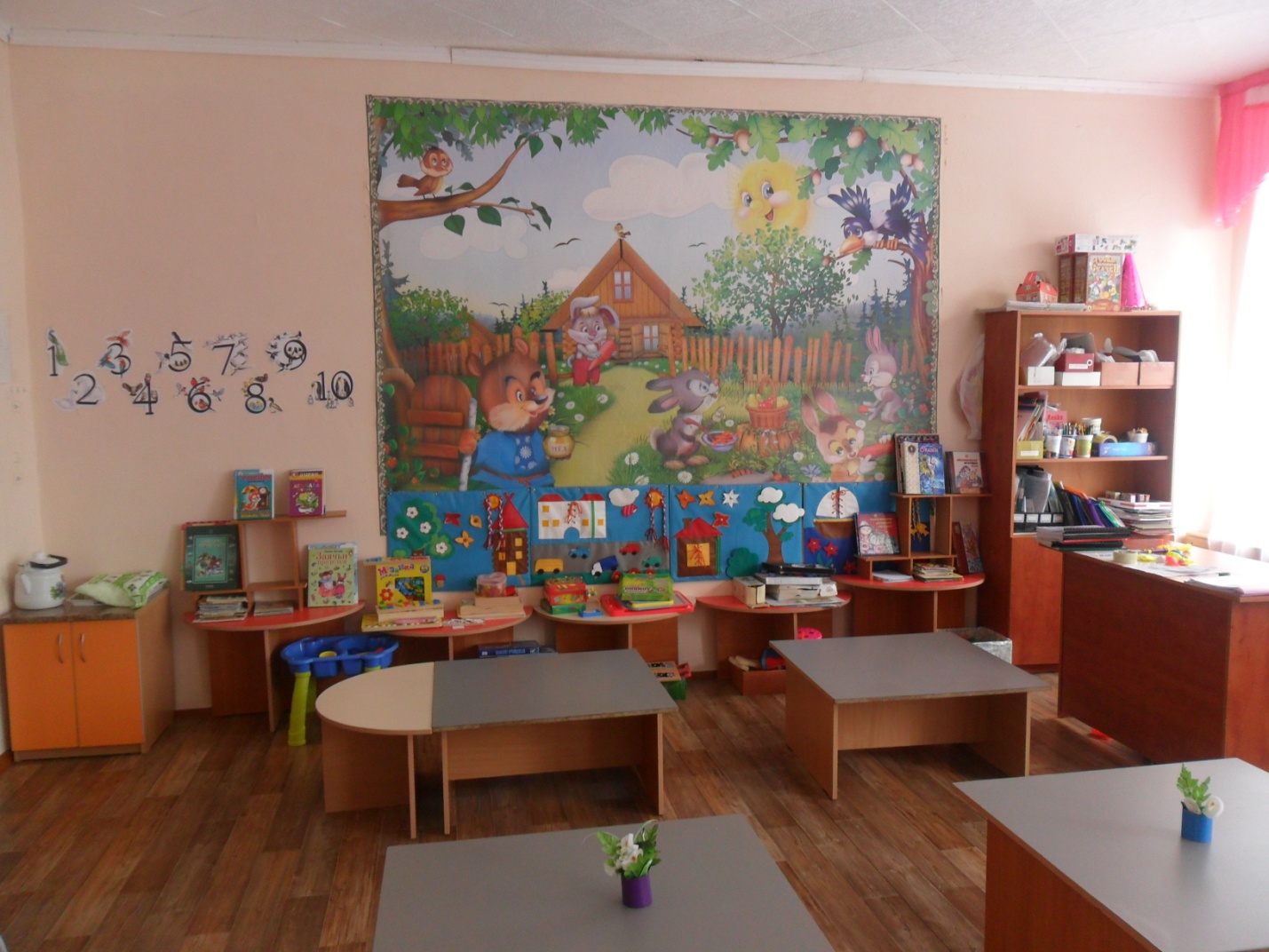 Перед завтраком и обедом воспитатель вместе с детьми рассматривает умывальную комнату, предлагает детям назвать все, что там находится, рассказать как они моют руки, для чего нужны мыло и полотенце, как они узнают свое полотенце.Дети рассматривают, что в спальне. Особое внимание воспитатель обращает на следующие предметы: подушку, одеяло, простыню, пододеяльник, покрывало. Просит детей повторить названия этих предметов. В конце осмотра предлагает сказать, кто так красиво застелил кровать и поблагодарить няню.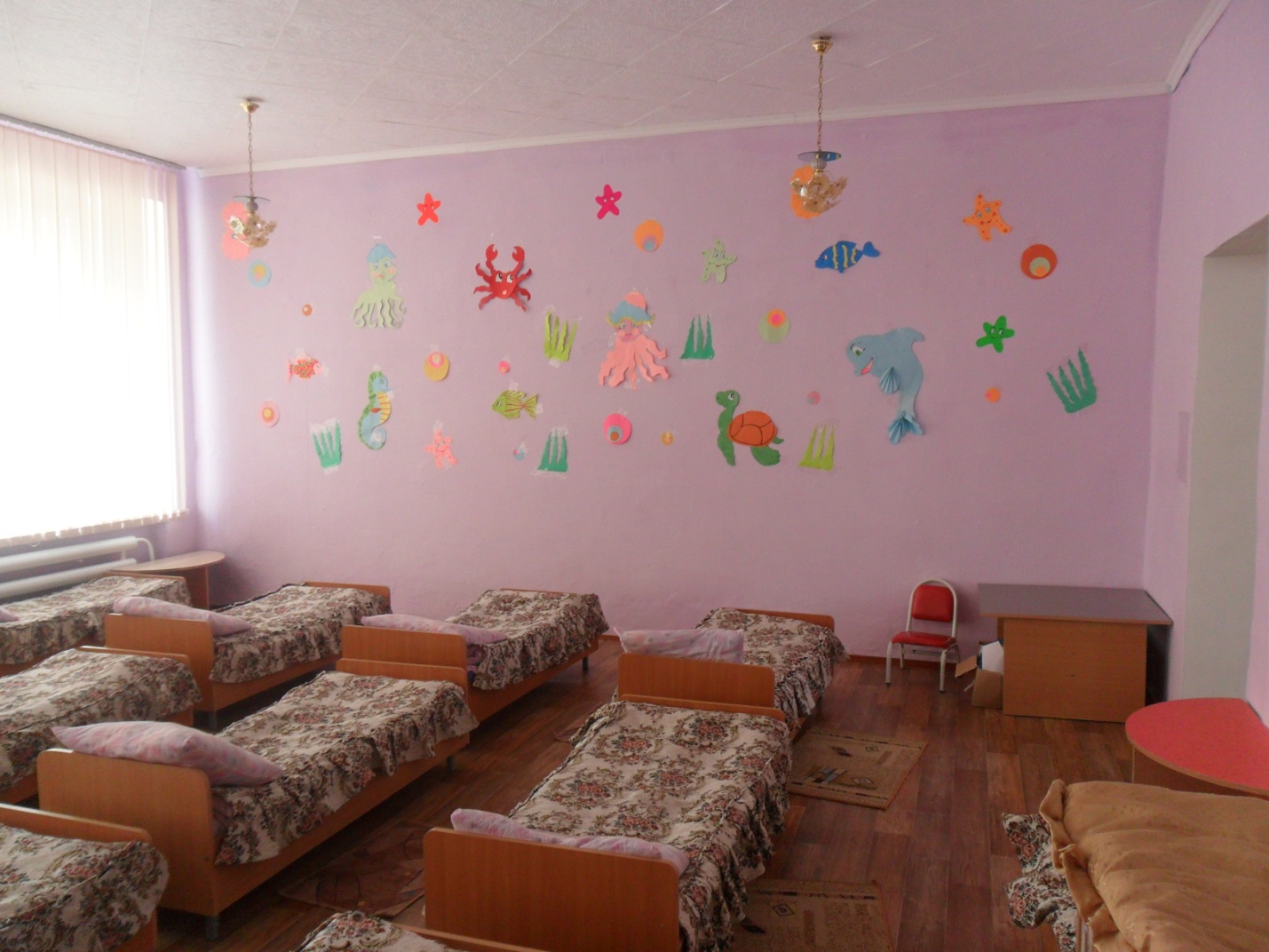 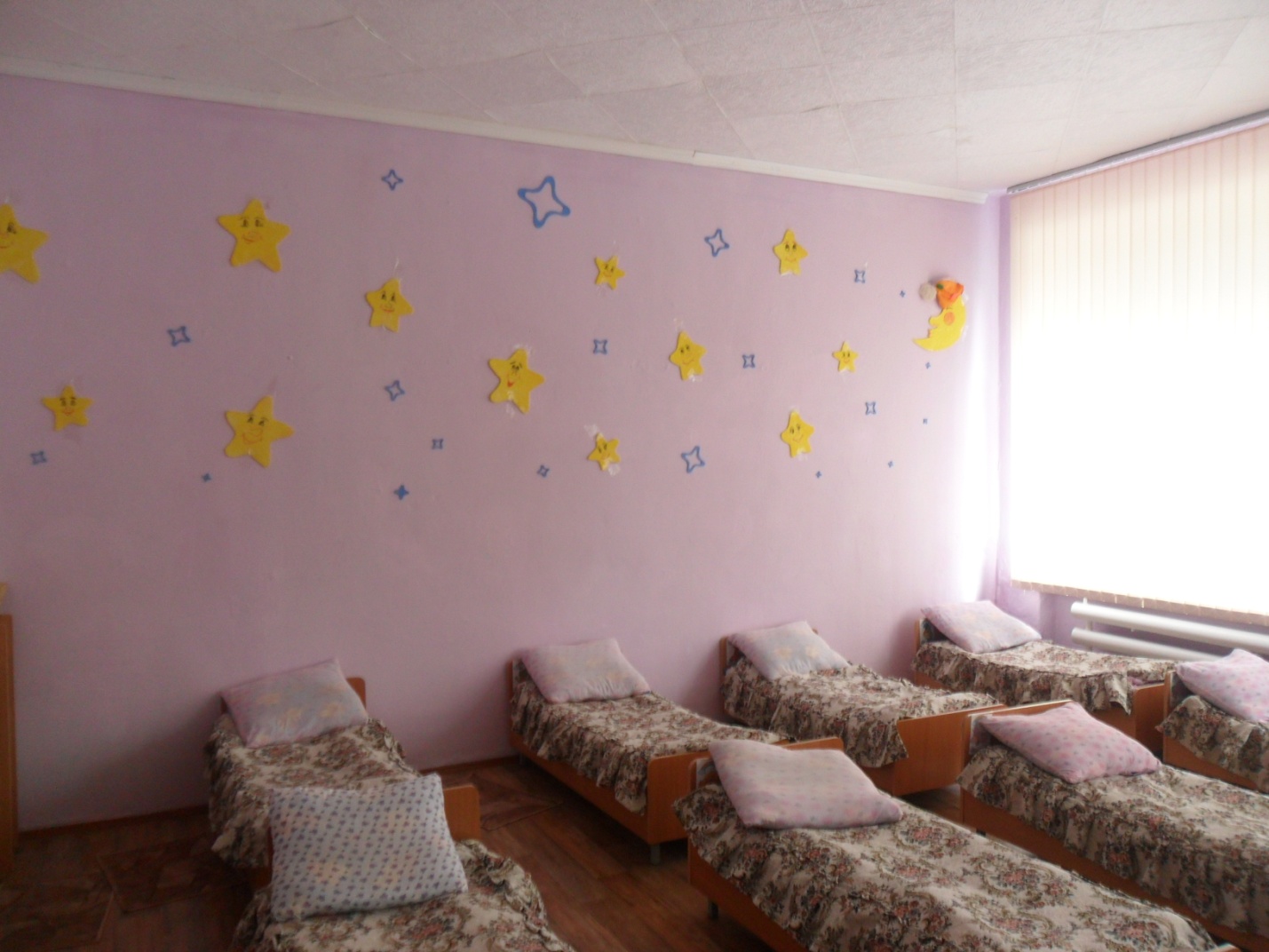 Целевая прогулка по детскому садуЦель:  познакомить детей с главным зданием детского сада.Рассказать и показать детям, где находится медицинский кабинет, музыкальный зал. Познакомить детей с « хозяевами» этих кабинетов. Познакомить детей с правилами общения, с правилами поведения в общественных местах.     Ребята, сегодня мы с вами пойдем знакомиться с кабинетам и, которые находятся у нас в детском саду. Когда зайдем в детский сад не забывайте здороваться с  взрослыми, нужно сказать «Здравствуйте».  Вот мы пришли к медицинскому кабинету, здесь вам будут измерять рост, взвешивать на весах, для того, чтобы, узнать, сколько килограмм вы весите.- Ребята. А как вы думаете, кто здесь работает?-Дети отвечают – медсестра.Медсестра знакомит детей с оборудованием медицинского кабинета. Детям очень понравилось. Медсестра угостила детей витаминами.Дальше, ребята мы пойдем с вами еще в одно помещение,которое вам понравится .А пришли мы с вами в музыкальный зал. Скажите мне, пожалуйста, чем дети здесь занимаются?-дети отвечают: танцуют, песенки поют, играют.Молодцы.Вот и закончилось наше маленькое путешествие по детскому саду. Вам понравилось?-Дети: Да!Скажите, а в каких кабинетах мы сегодня побывали?-Дети: В физкультурно- музыкальном зале.Воспитатель благодарит детей, дети уходят к себе в группу. 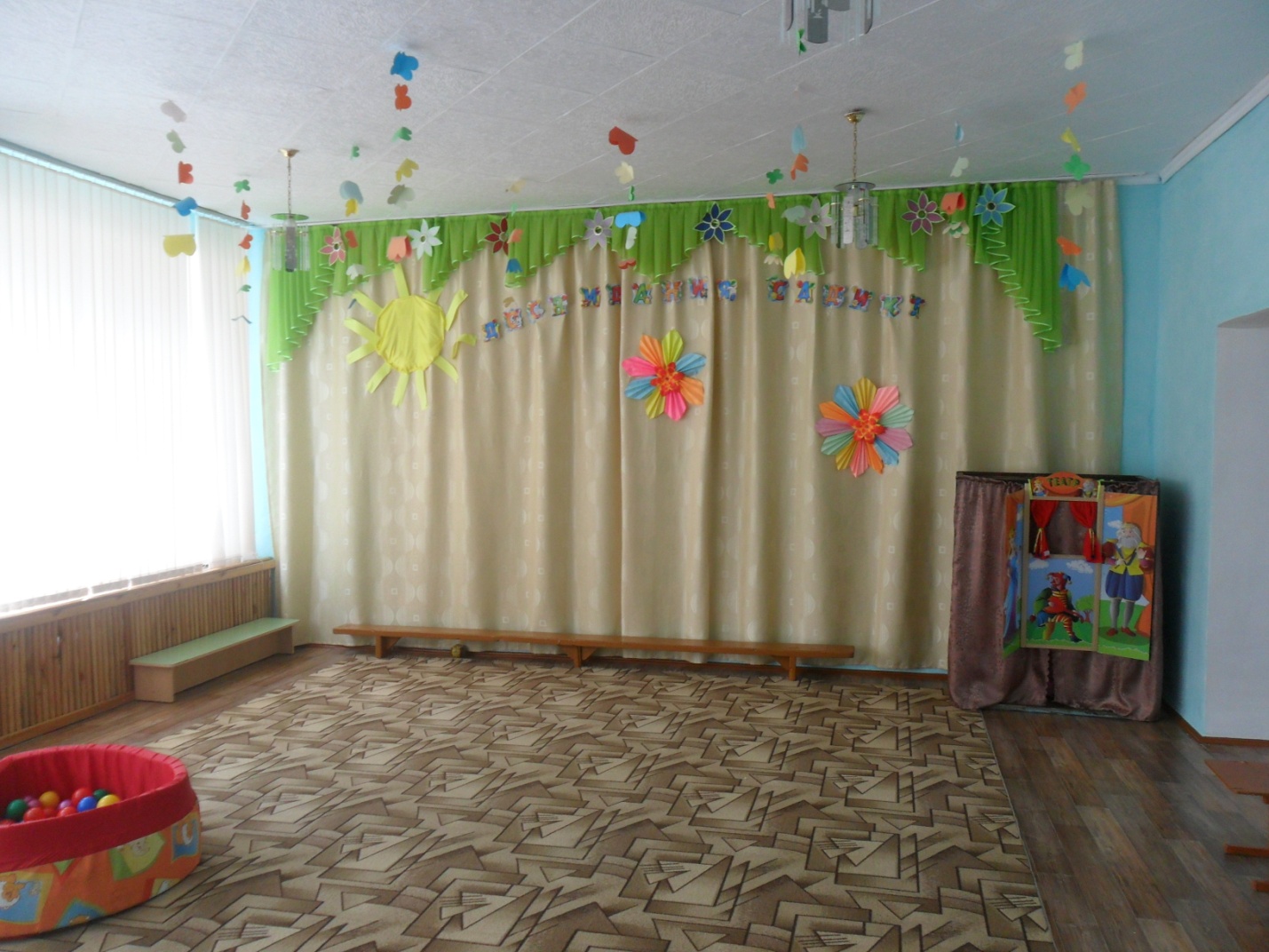 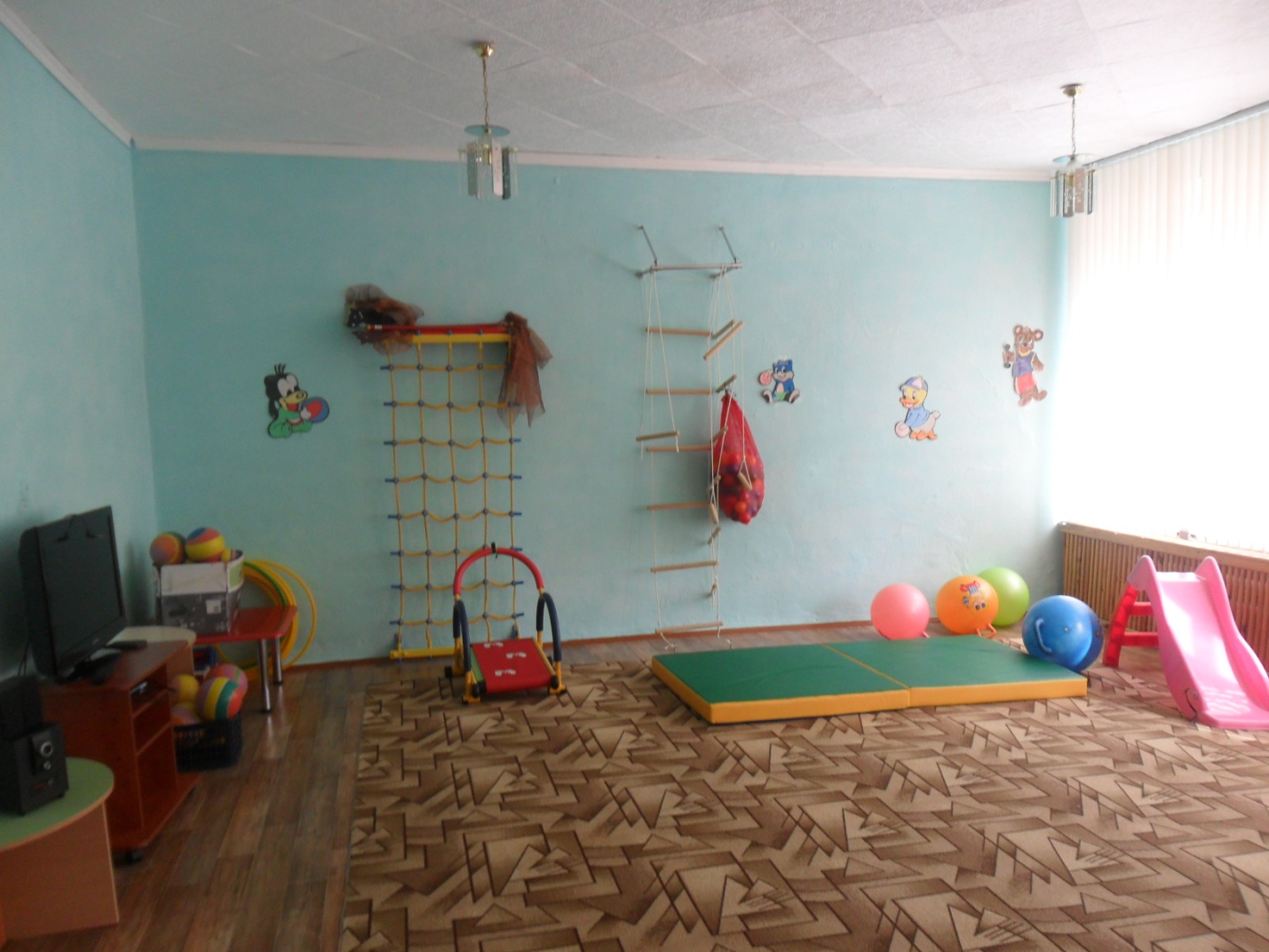 (2 неделя)Детский сад       Слова Т. Волгиной Музыка  А. ФилиппенкоРано утром детский садМалышей встречает.Там игрушки ждут ребят,В уголке скучают.      Припев:Красный мяч,Синий мяч,Куклы, медвежата…Детский сад,Детский садЛюбят все ребята!Мы водили хоровод,Голубей кормили,Поливали огород,Песенку учили.        Припев:Вот стемнело во дворе, Нам пора прощаться…С детским садом детвореЖалко расставаться.Припев:Цель:   развить у детей эмоциональную отзывчивость на характер песни, желание подпевать.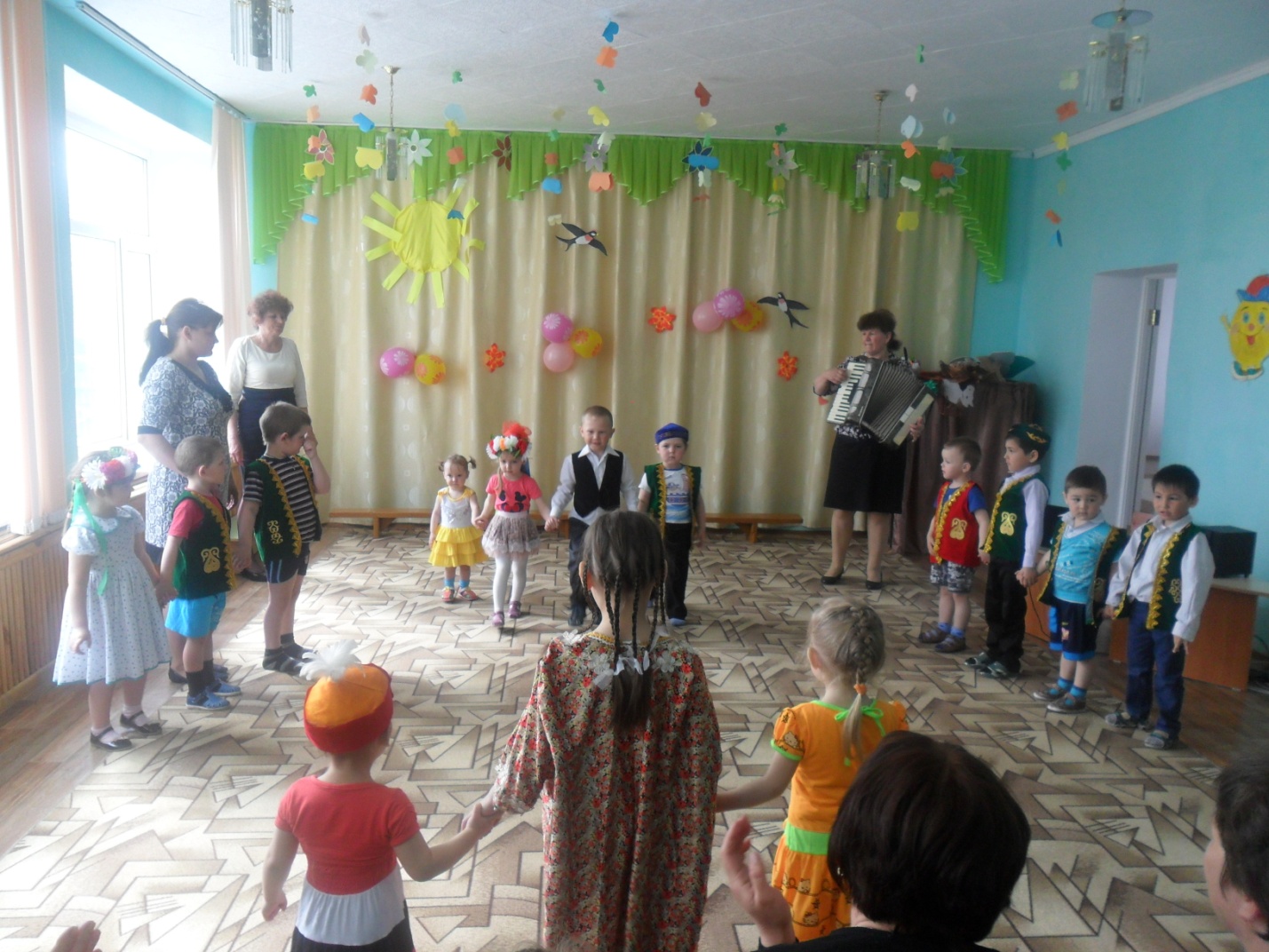 (3 неделя)ЭкскурсияЦель:  знакомство с помещениями детского сада .Воспитатель посещает с детьми помещение группы.					Игра « Кто в домике живет?»Воспитатель рассказывает сказку «Теремок», а после этого предлагает детям поиграть в игру.- Сейчас мы с вами поиграем. Вот здесь будет домик. Подойдет Сабина.Постучится, как мышка стучалась в теремок, и спросит: «Кто – кто в домике живет?» (Предлагает Сабине повторить)Воспитатель: Никто ей не ответил, и стала Катя жить в домике. Идет Марина, постучала в домик.Марина: кто-кто в домике живет?Сабина: Я – Сабина, а ты кто?Марина: А я Марина, пусти меня в дом, будем вместе жить.Воспитатель: впустила Сабина Марину в дом, стали они вместе жить.И так дальше приходят дети и называют свои имена.(3 неделя)«Детский сад»Раз, два, три, четыре, пять:Собираемся гулять.Завязали КатенькеШарфик полосатенький.	Катя саночки везетОт крылечка до воротА Сережа на дорожкеГолубям бросает крошки…девочки и мальчикиПрыгают, как мячики,Ножками топочут,Весело хохочут.	Почему не пляшетНовенькая наша?Катя к новенькой идет,В хоровод ее ведет.…огни погасли,Уснули ясли:И Лида, и Катя,И куклы в кровати.						З. АлександроваПосле чтения стихотворения воспитатель может побеседовать с детьми.- Что делала Катенька? Что делал Сережа?- Ау нас в группе есть Катенька? А есть Сережа?- Как еще зовут мальчиков и девочек в нашей группе?(4 неделя)Сюжетно-ролевая игра «Детский сад»Программное содержание:Имитируют, чем дети занимаются в детском саду (Гимнастика, завтрак)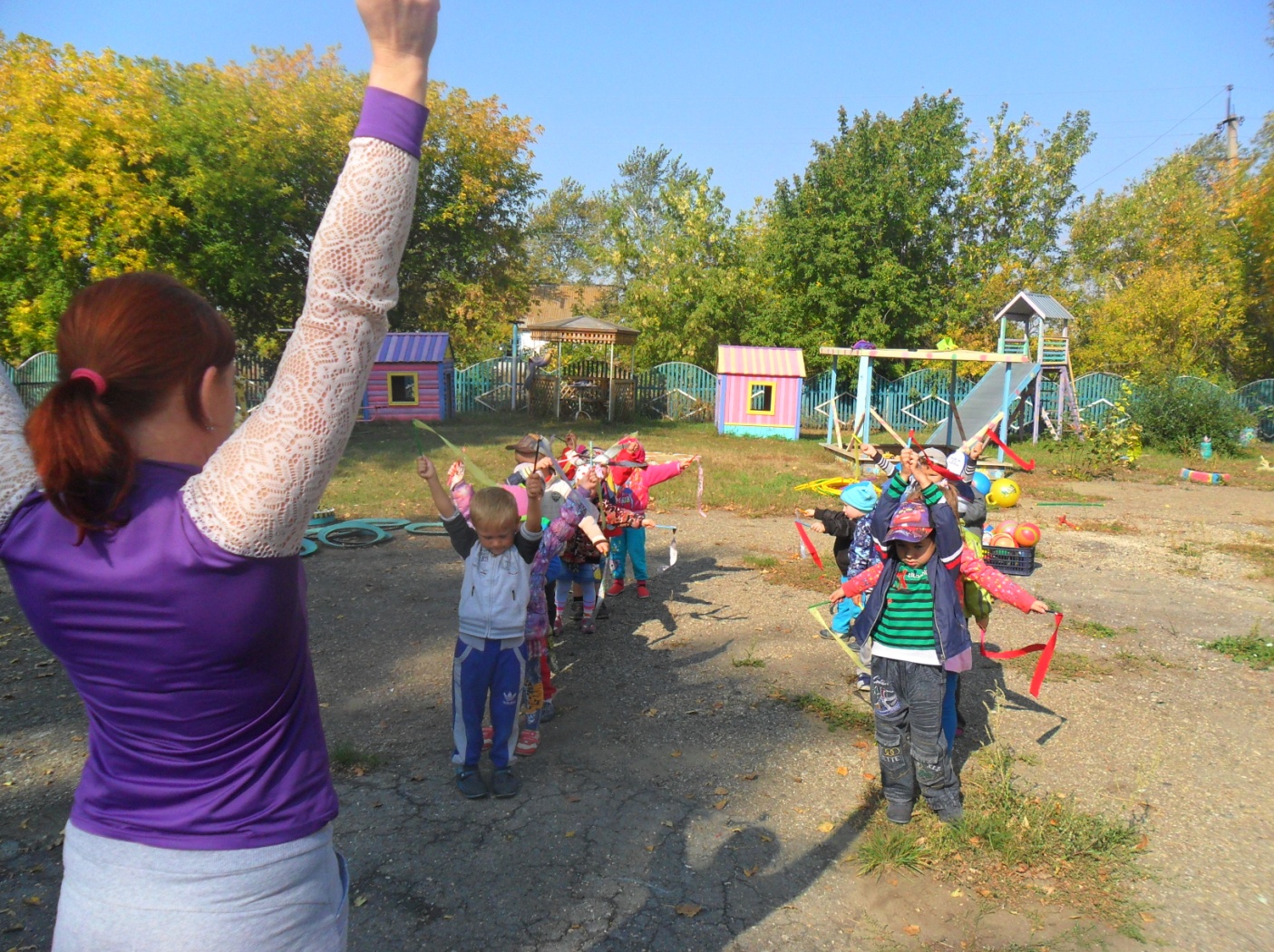 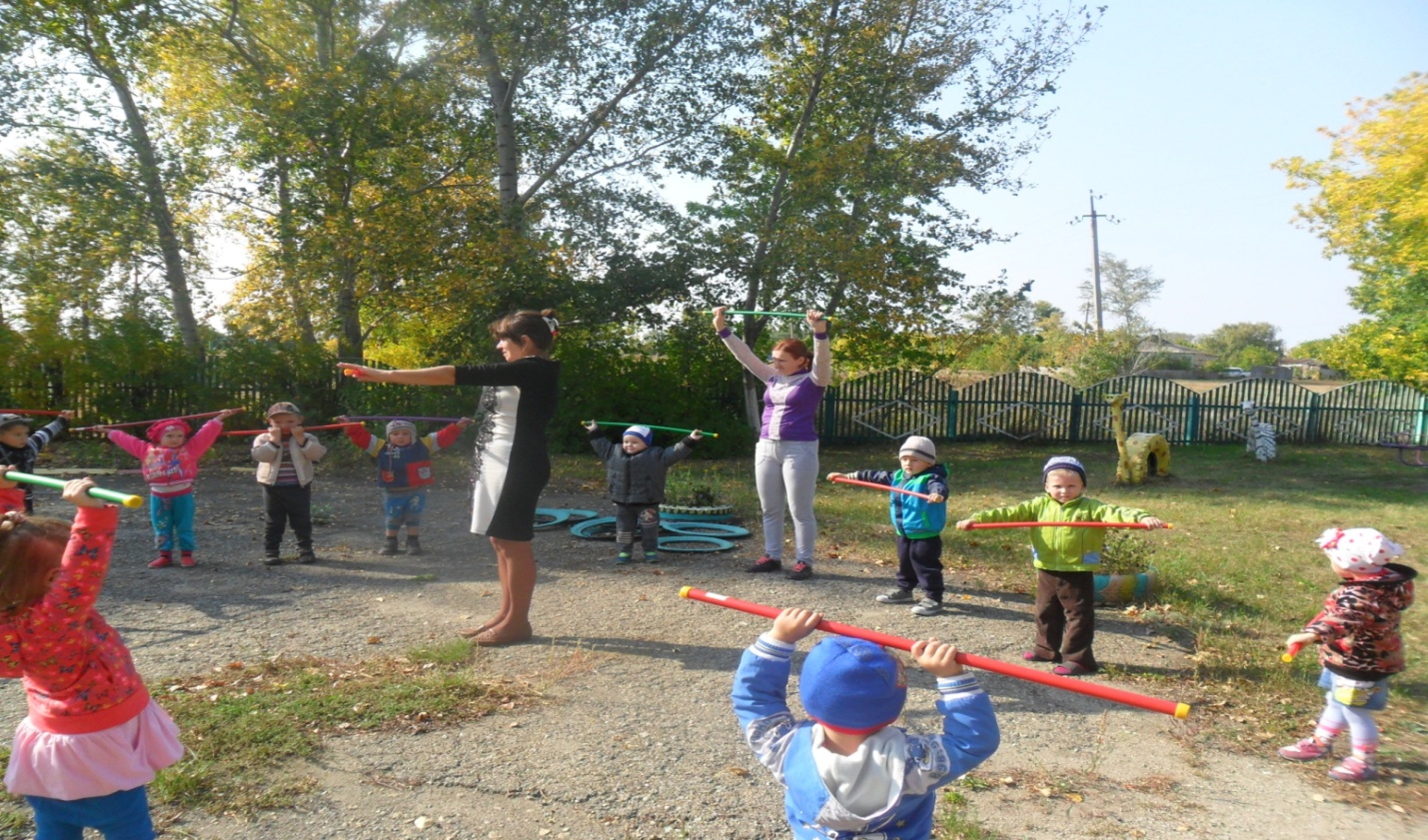 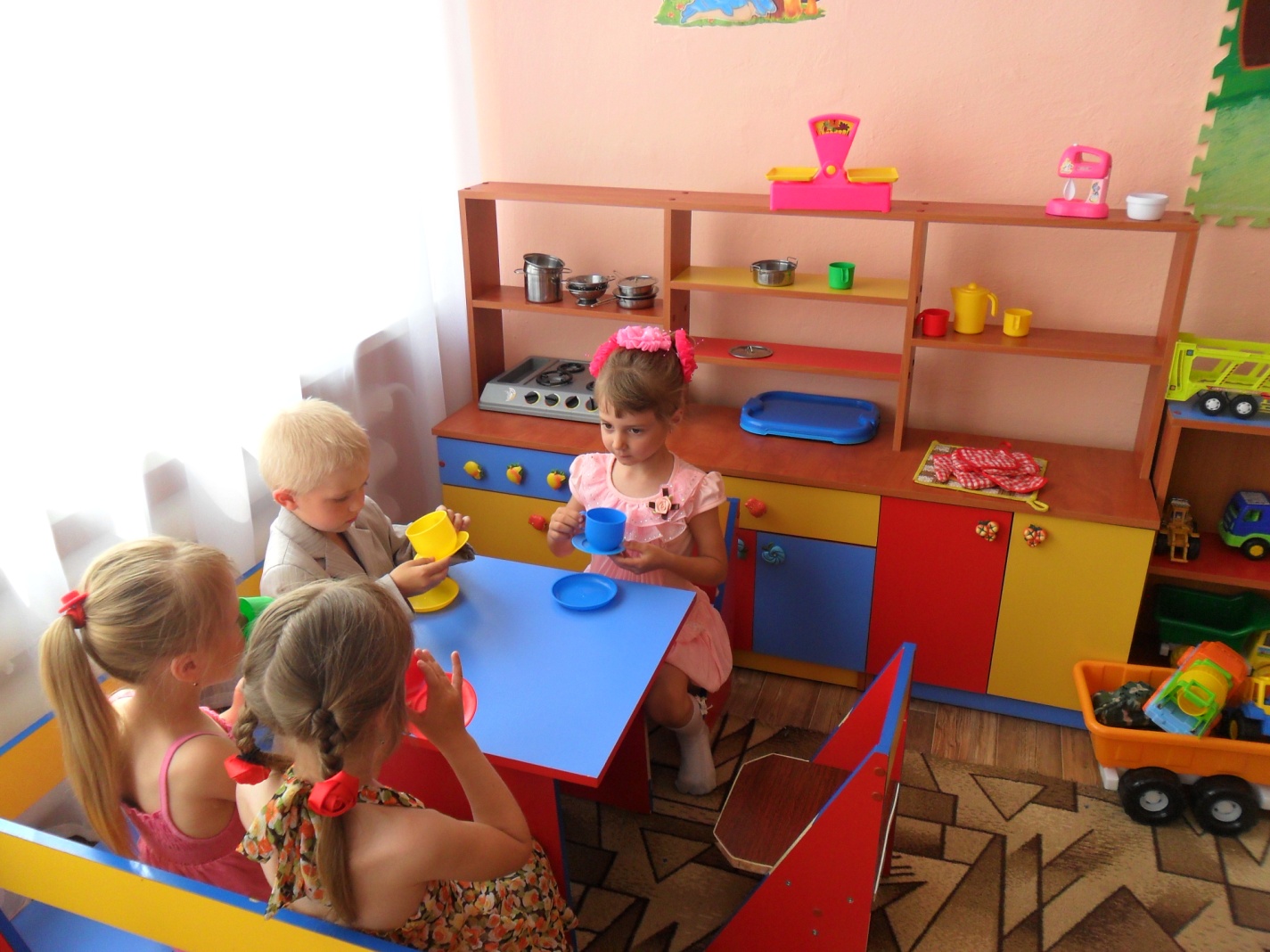 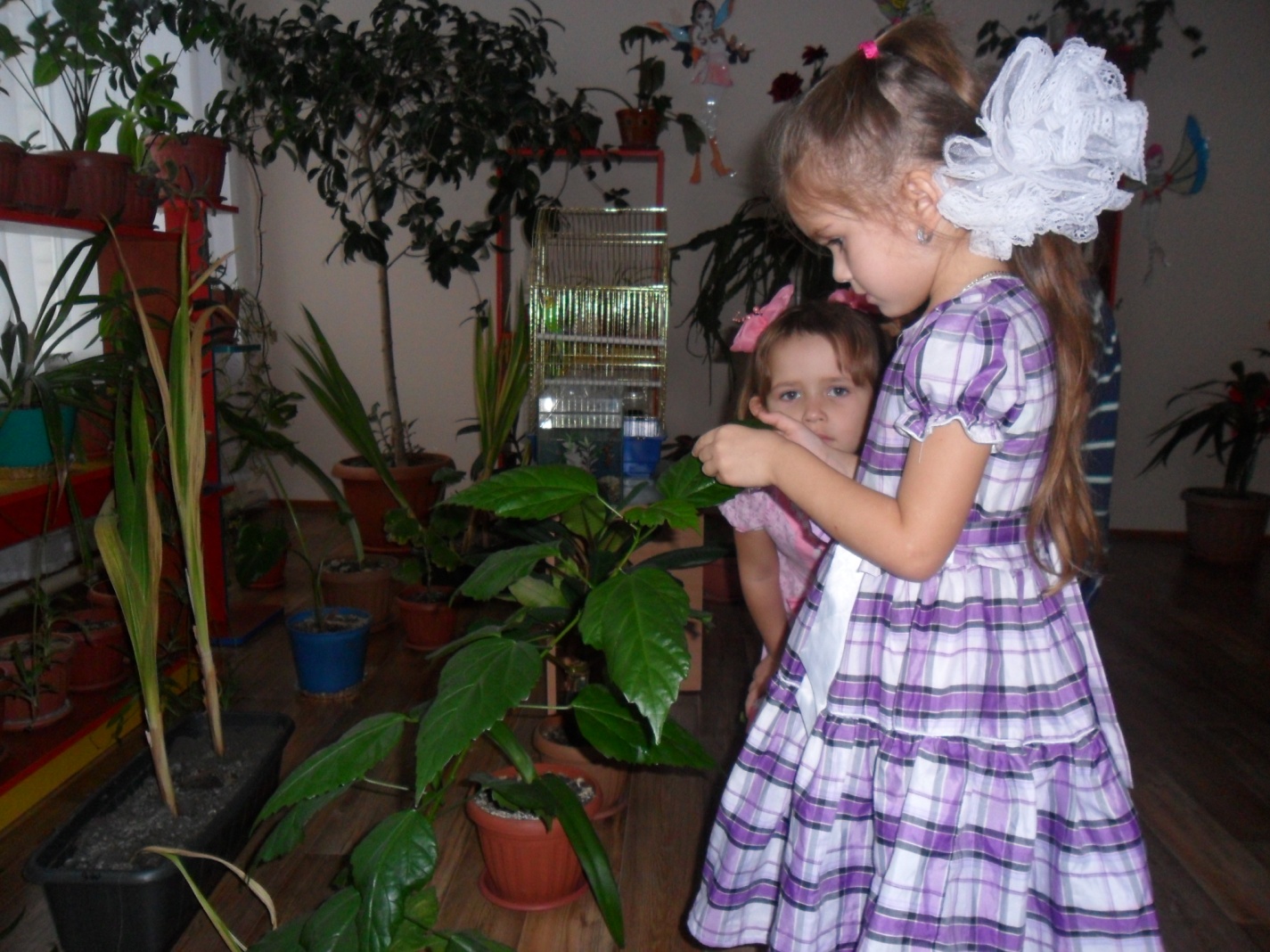 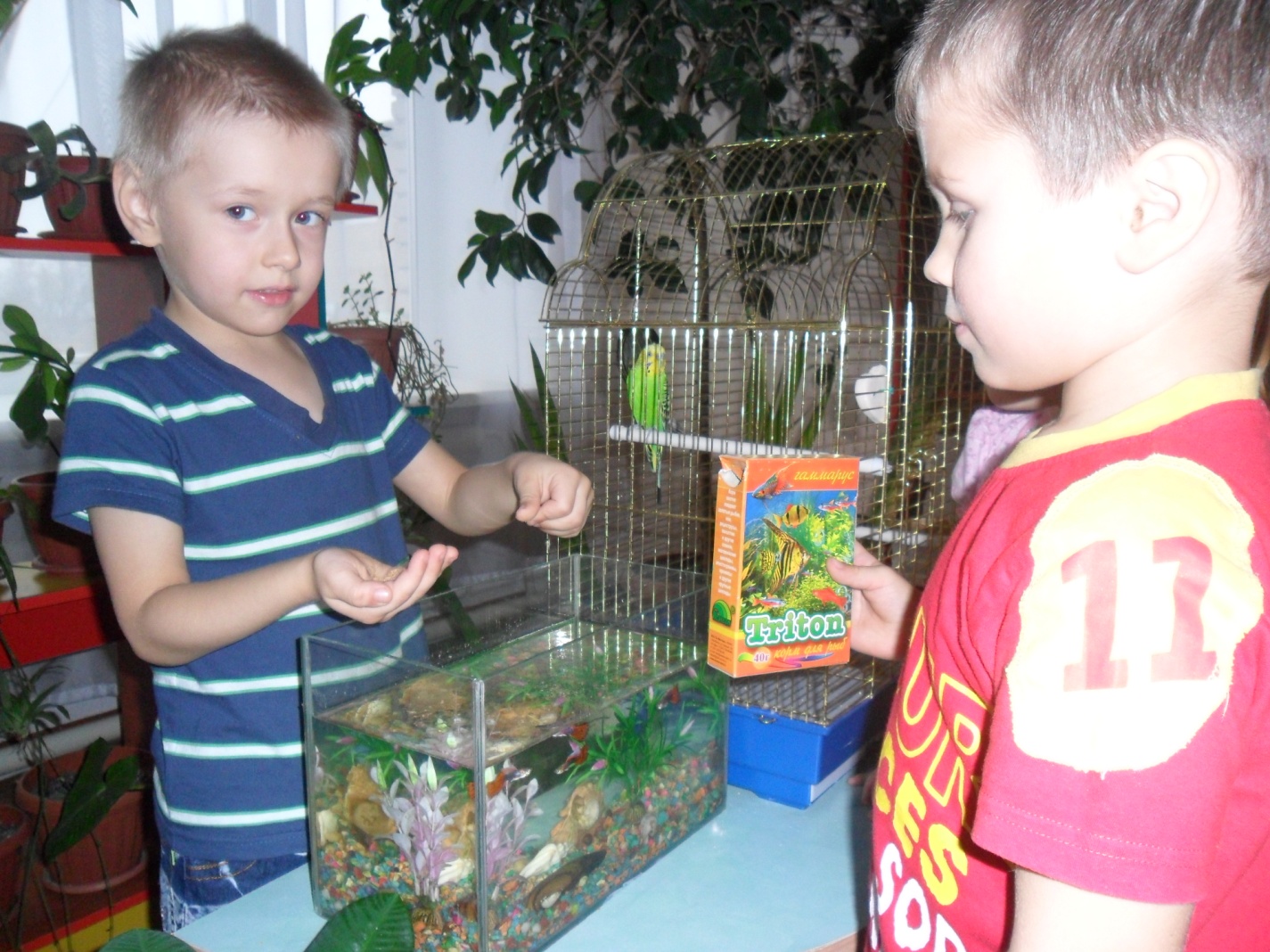 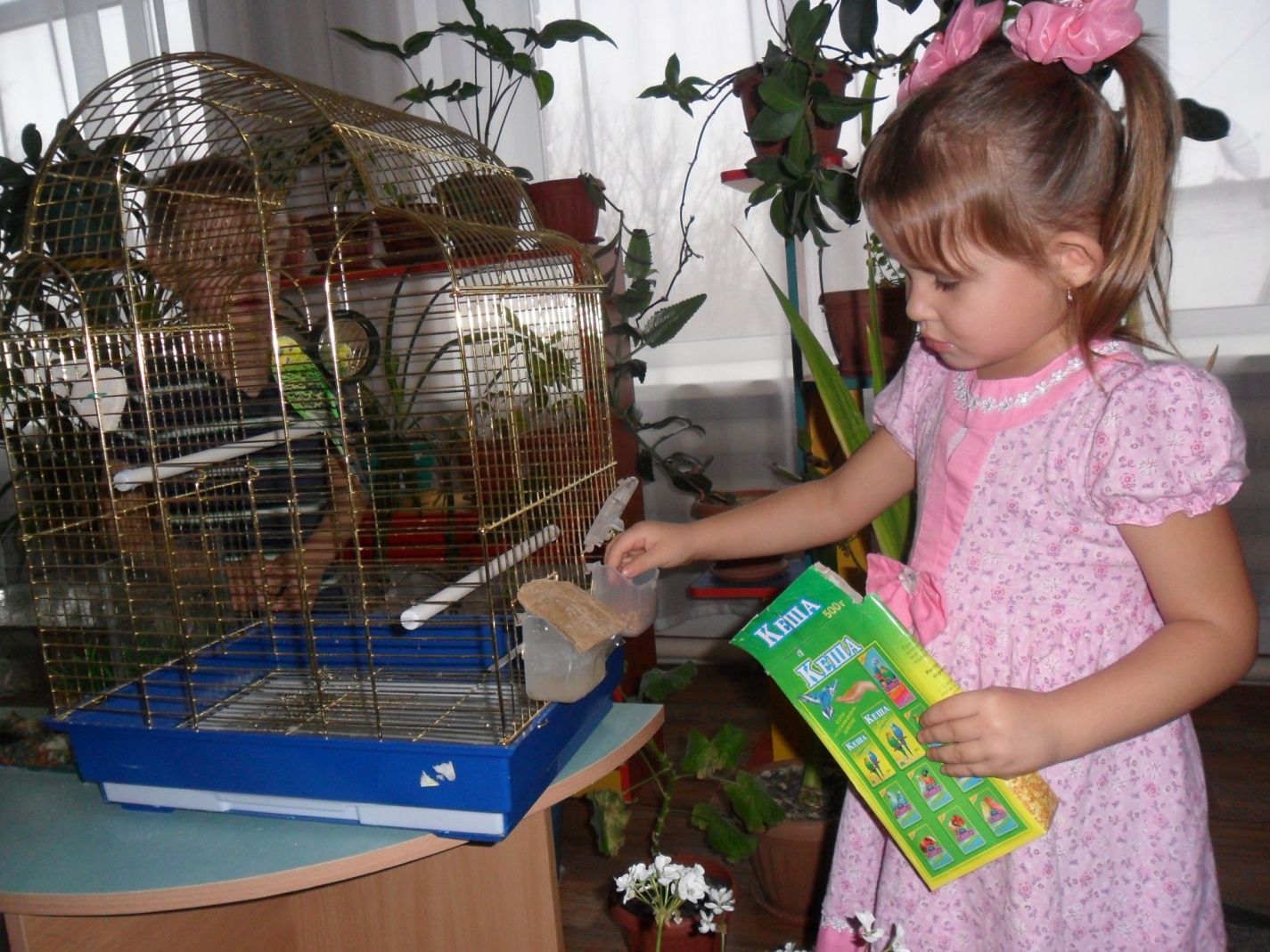 Методы и приемы: Рассматривание иллюстраций. Дидактическая  игра «Кукольный детский сад». Чтение стихов.  Индивидуальные поручения.Дежурство.Воспитание – это многогранный процесс постоянного духовного обогащения, обновления и тех, кто воспитывается, и тех, кто воспитывает. Важно, чтобы воспитателя и детей объединяла духовная общность и увлеченность, при которых забывается, что педагог – это руководитель и наставник. Воспитатель должен стать другом для ребенка. И, если эта дружба озарена благородным увлечением, порывом к чему-то светлому, разумному, в сердце ребенка никогда не появится зло. Только при сердечном отношении в душе ребенка может зародиться доверие, любовь, доброта к людям, вера в справедливость старших. Без этой веры невозможно единение воспитанника и воспитателя, а значит, невозможен единый воспитательно-педагогический процесс.Открыть в ребенке доброе, светлое, пробудить в нем стремление к знаниям, активности, самостоятельности, воспитать у него трудолюбие – вот основные задачи педагогов детского сада.Данные задачи решаются во всех видах детской деятельности: на занятиях, в играх, в труде, в быту – так как формируют его взаимоотношения со взрослыми и сверстниками, а также воспитывают в ребенке патриотические чувства.Одной из основных задач деятельности нашей дошкольной организации– является нравственно-патриотическое воспитание дошкольников. Немалое значение для воспитания у детей интереса и любви к родному краю имеет ближайшее окружение. Постепенно ребенок знакомится с детским садом, своей улицей, поселком, а затем и со страной, ее столицей и символами. Задача воспитателя – отобрать из массы впечатлений, получаемых ребенком, наиболее доступные ему: природа, мир животных, детский сад, родной край, труд людей, традиции, общественные события и т. д. Причем эпизоды к которым привлекается внимание детей, должны быть яркими, образными, конкретными, вызывающими интерес. Поэтому, начиная работу по воспитанию любви к родному краю, своей Родине, мы решили для начала ввести детей в первую общественную среду – детский сад. Заложить основы искренней благодарности сотрудникам детского сада за их сердца и теплоту души. Познакомить с ближайшим окружением второго родного дома – детского сада.Выступление на фестивале «Радуга»-2016 год.2 степень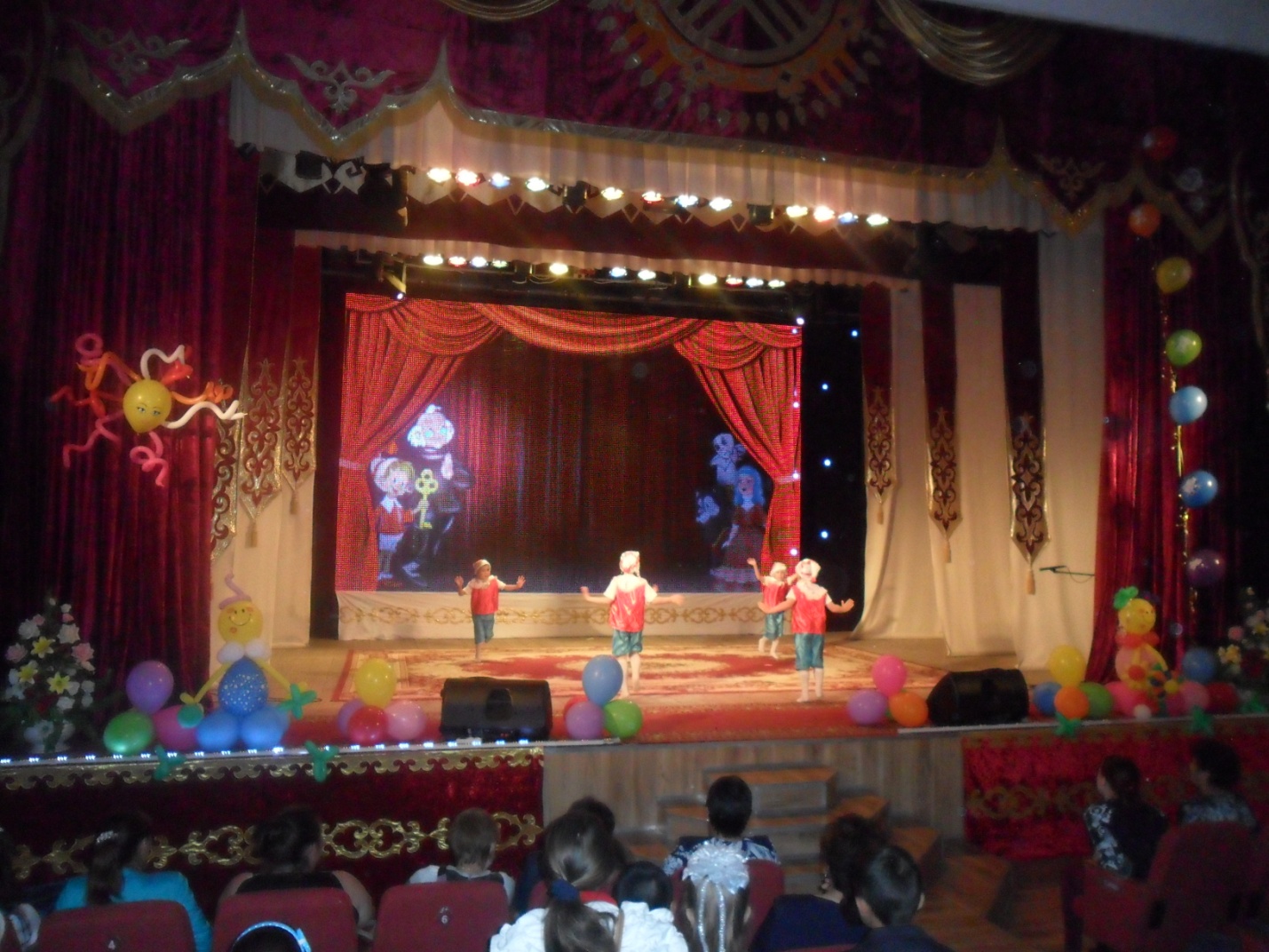 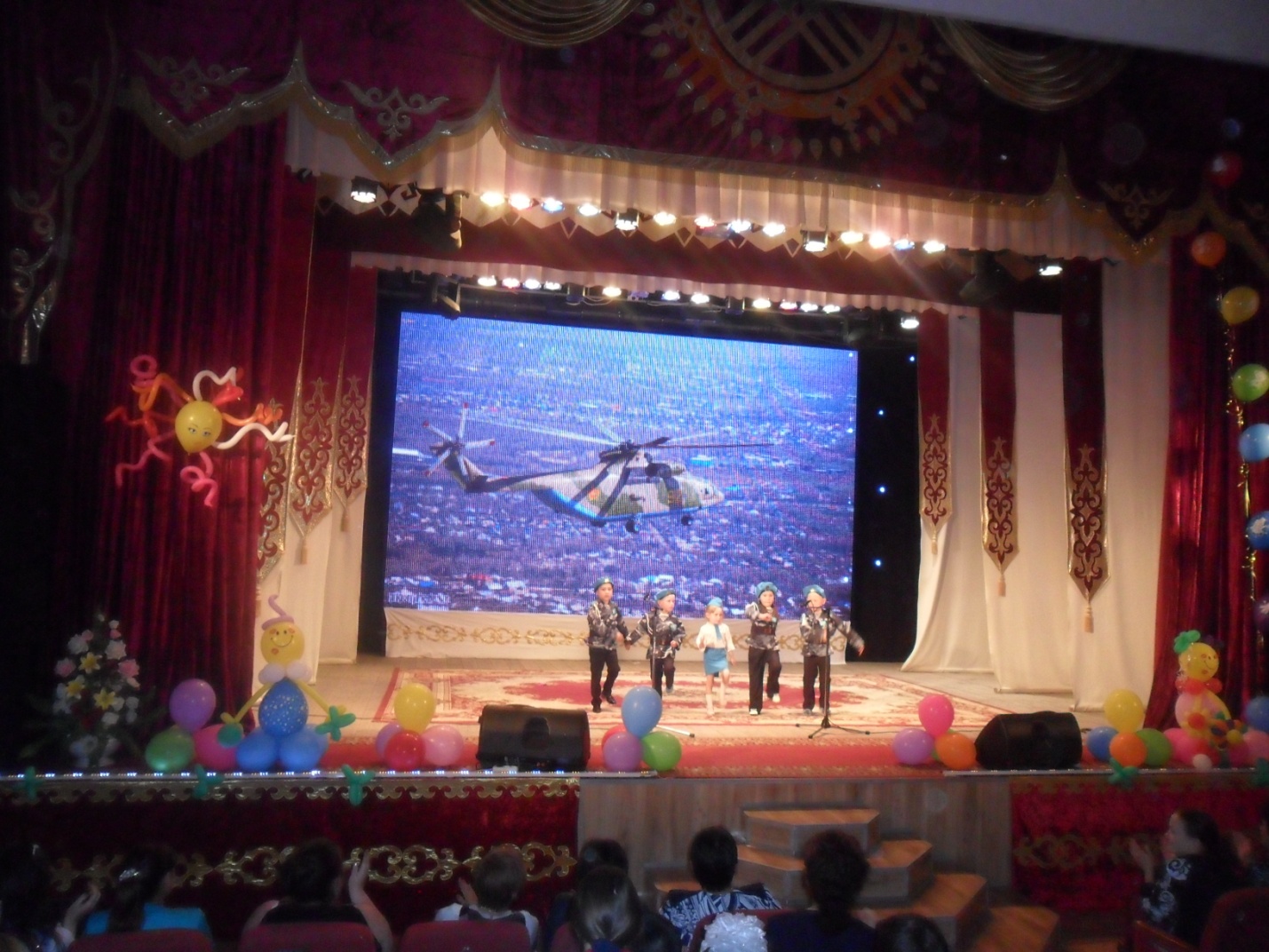 1  место в районном конкурсе рисунков «Мир глазами детей…»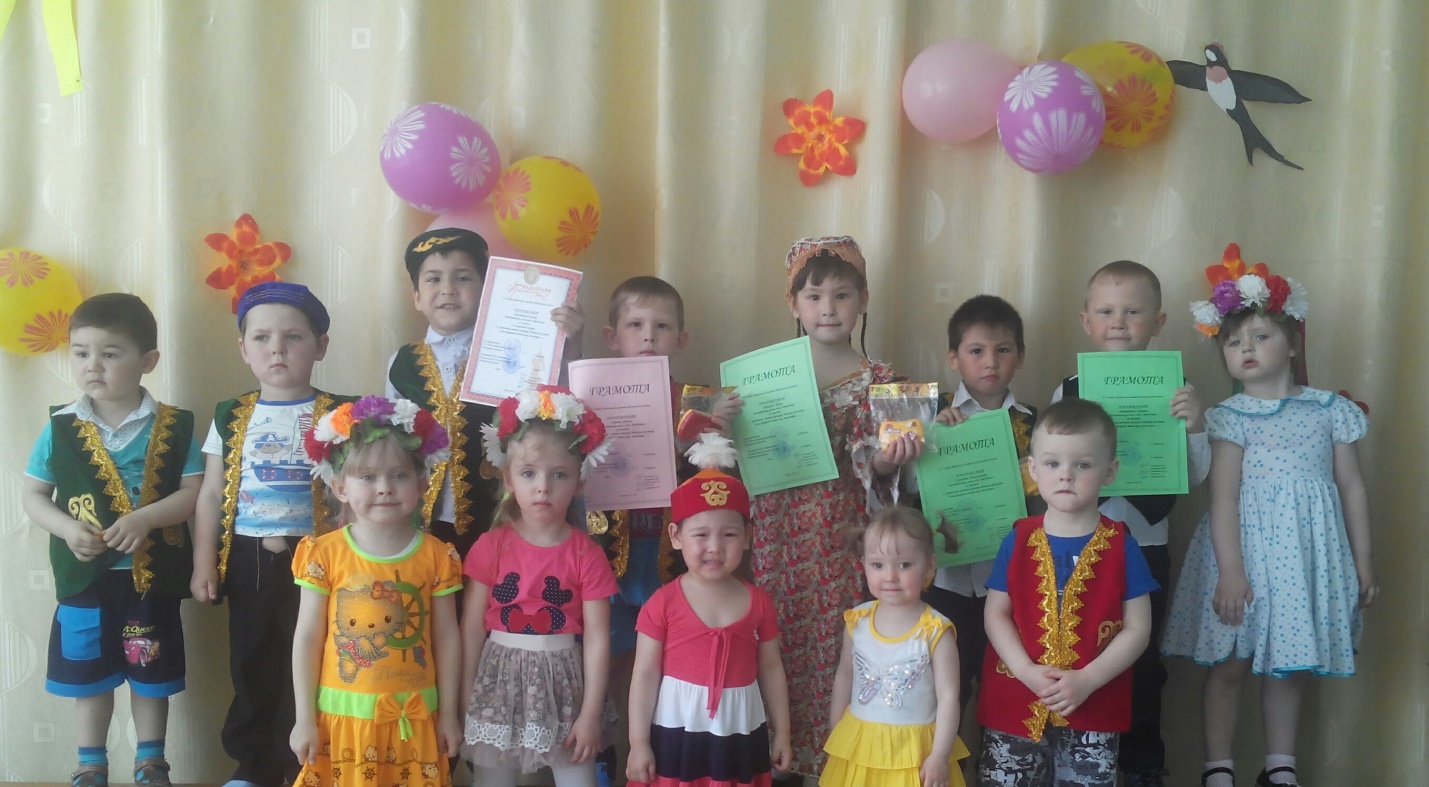 «Незнайка в гостях у ребят»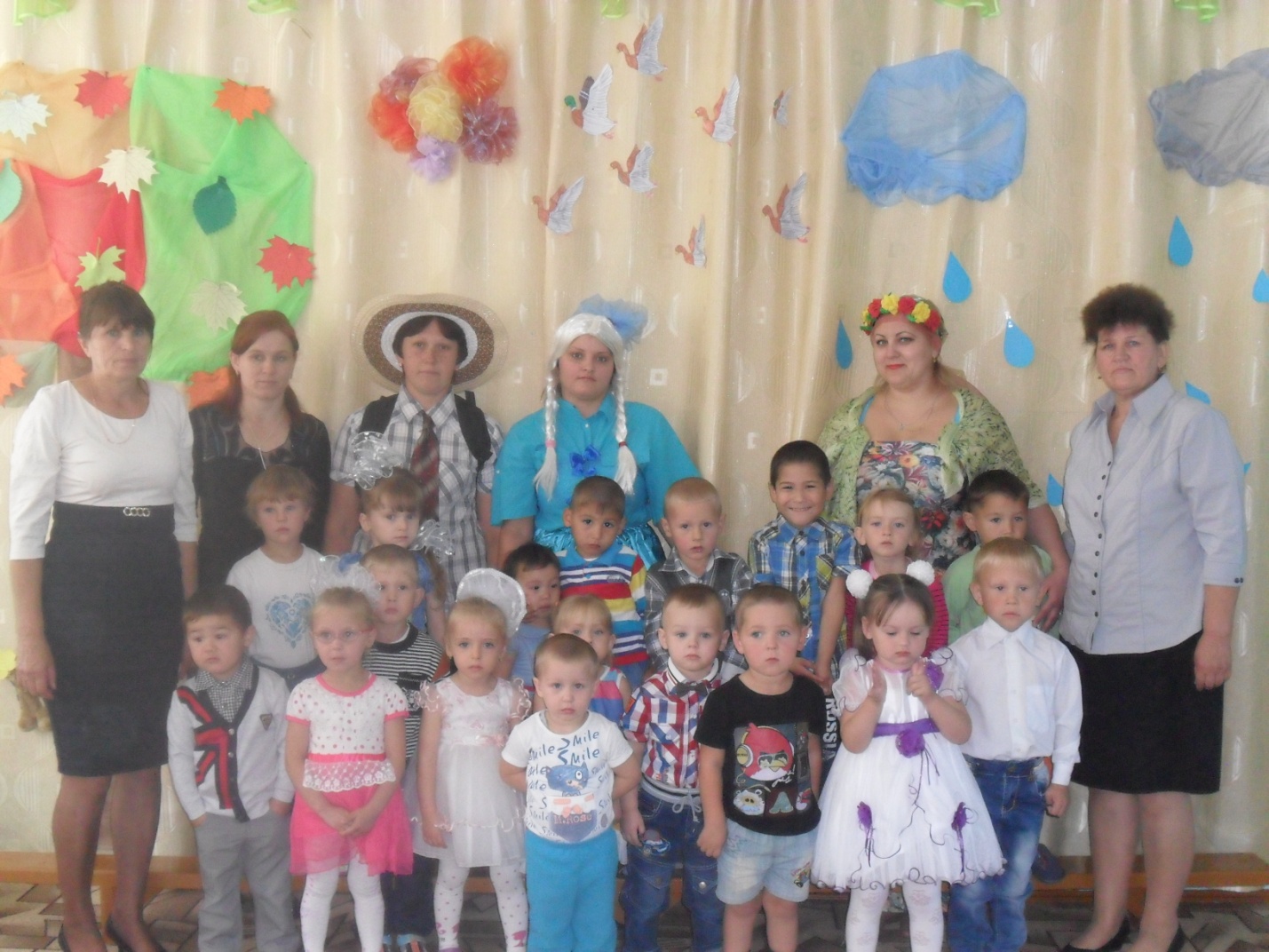 День благодарности.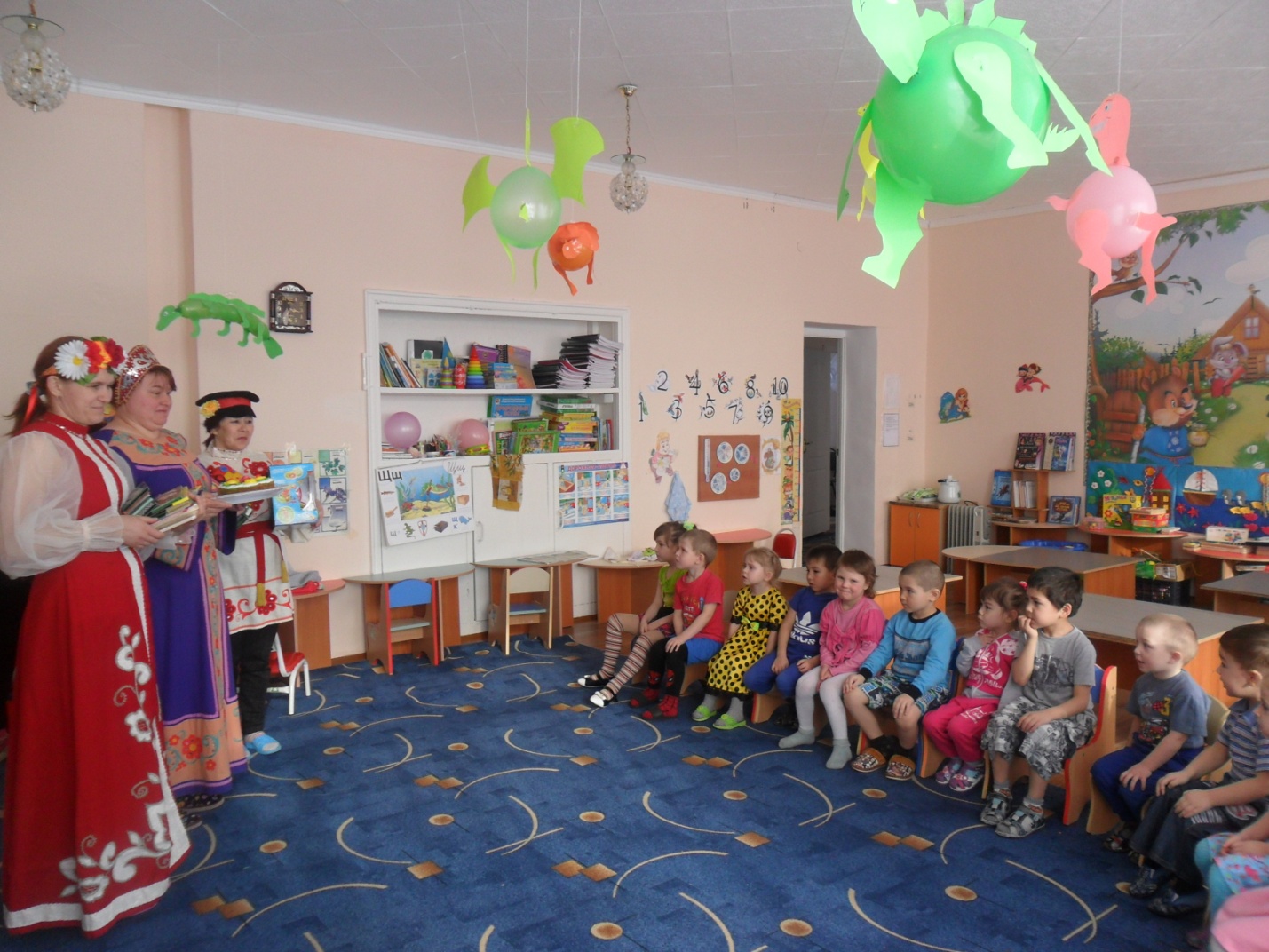 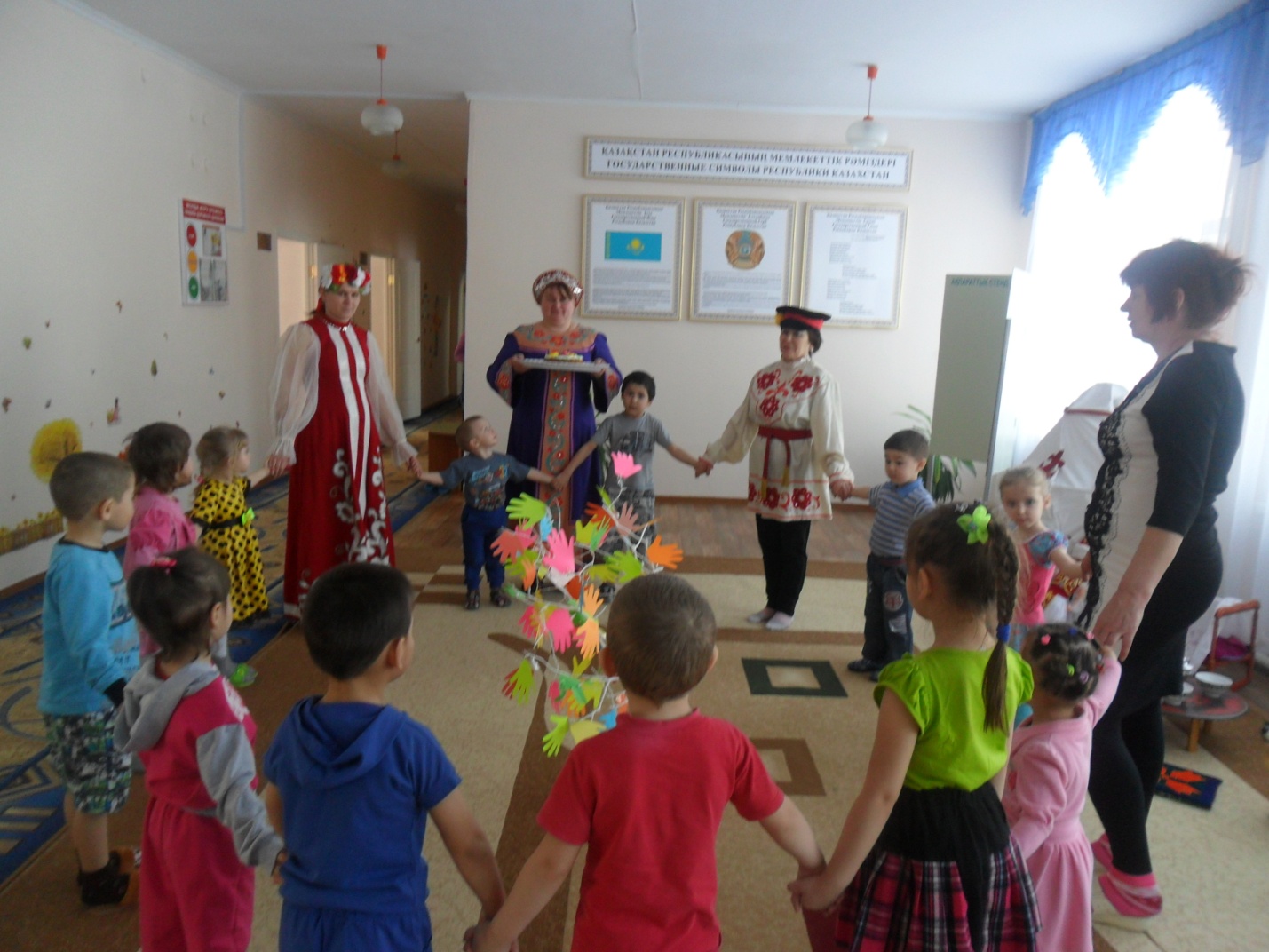 «Славный праздник -Наурыз!»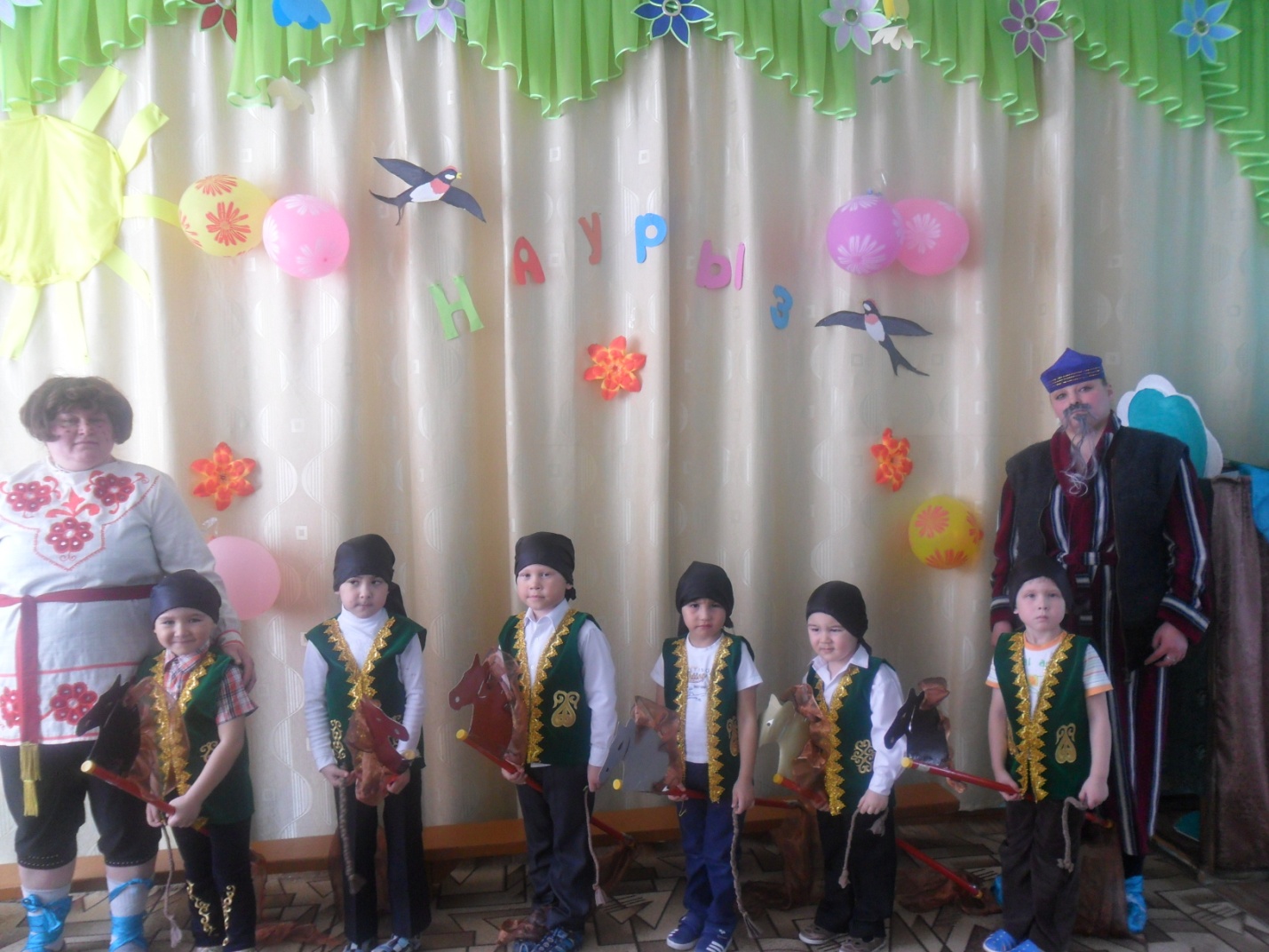 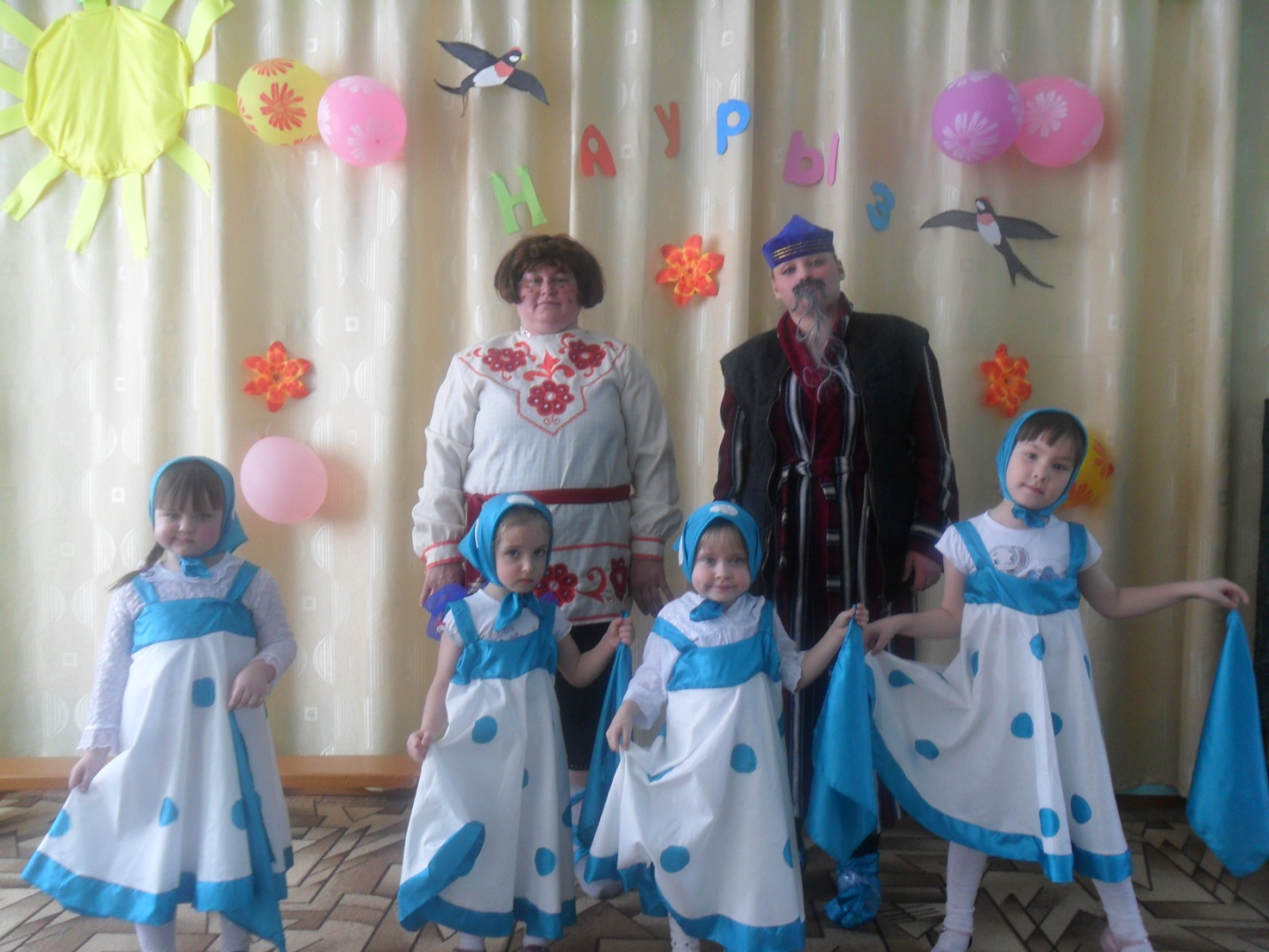 «День Победы, как он был от нас далек…»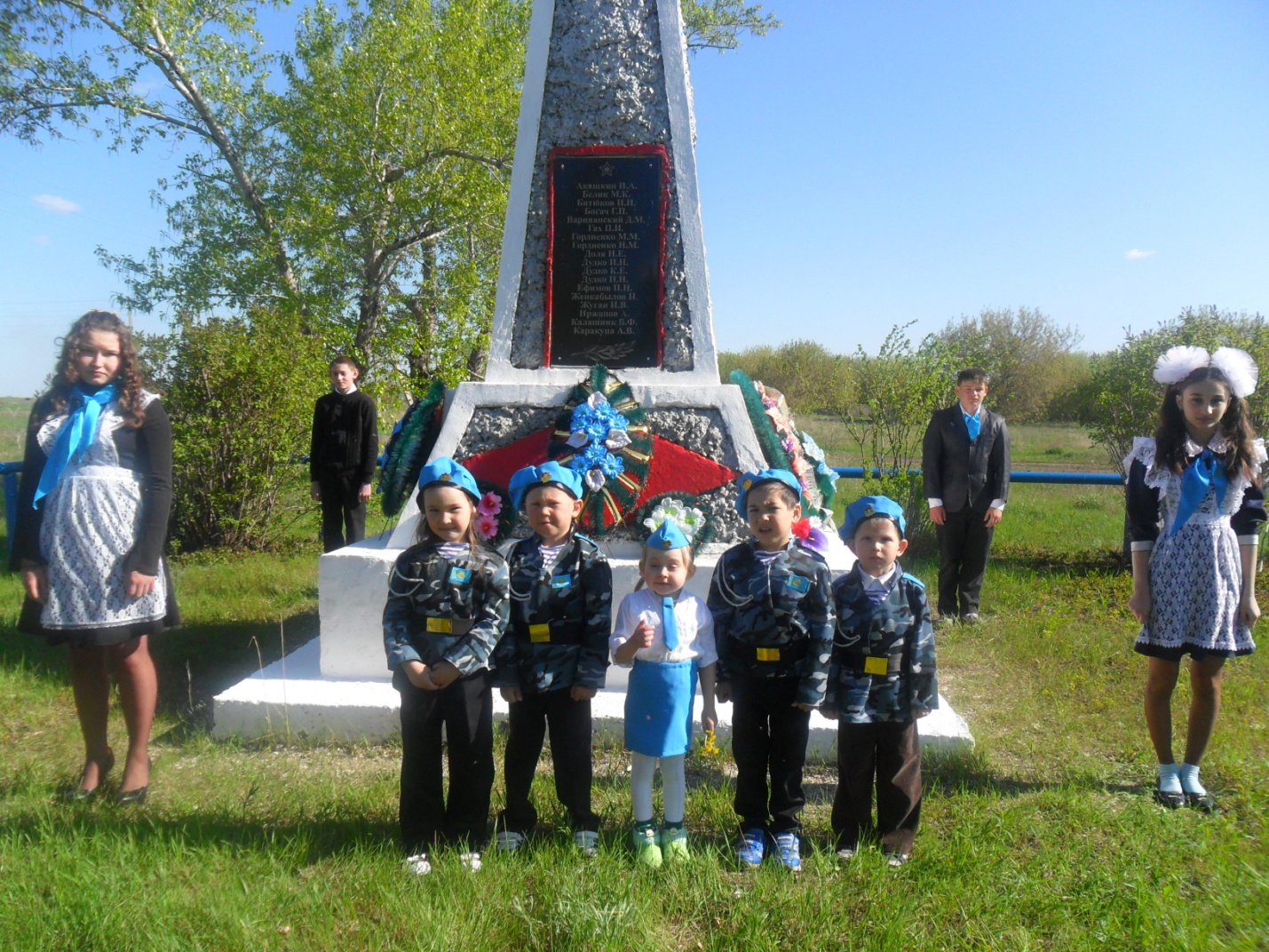 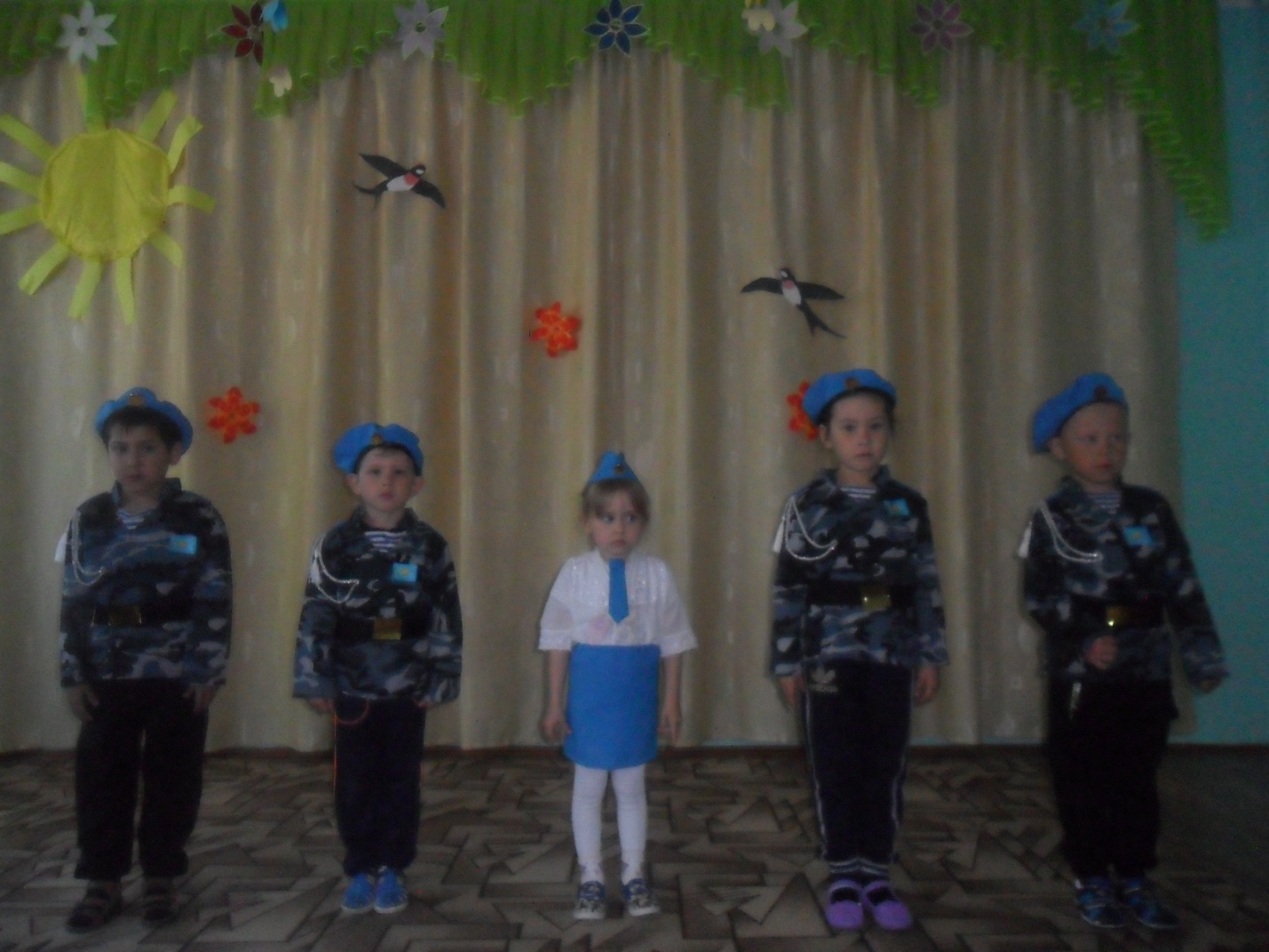 «Дружба без границ»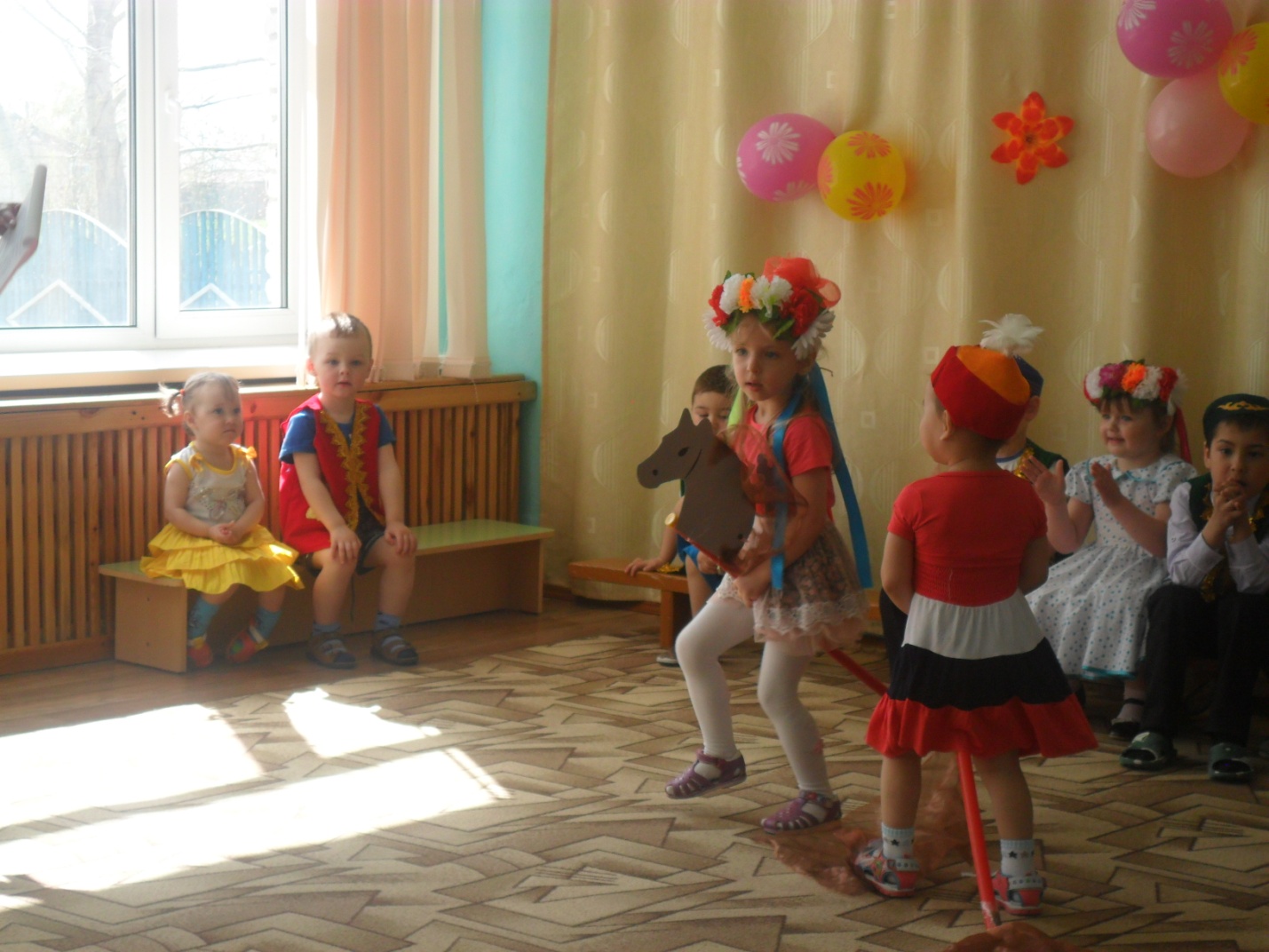 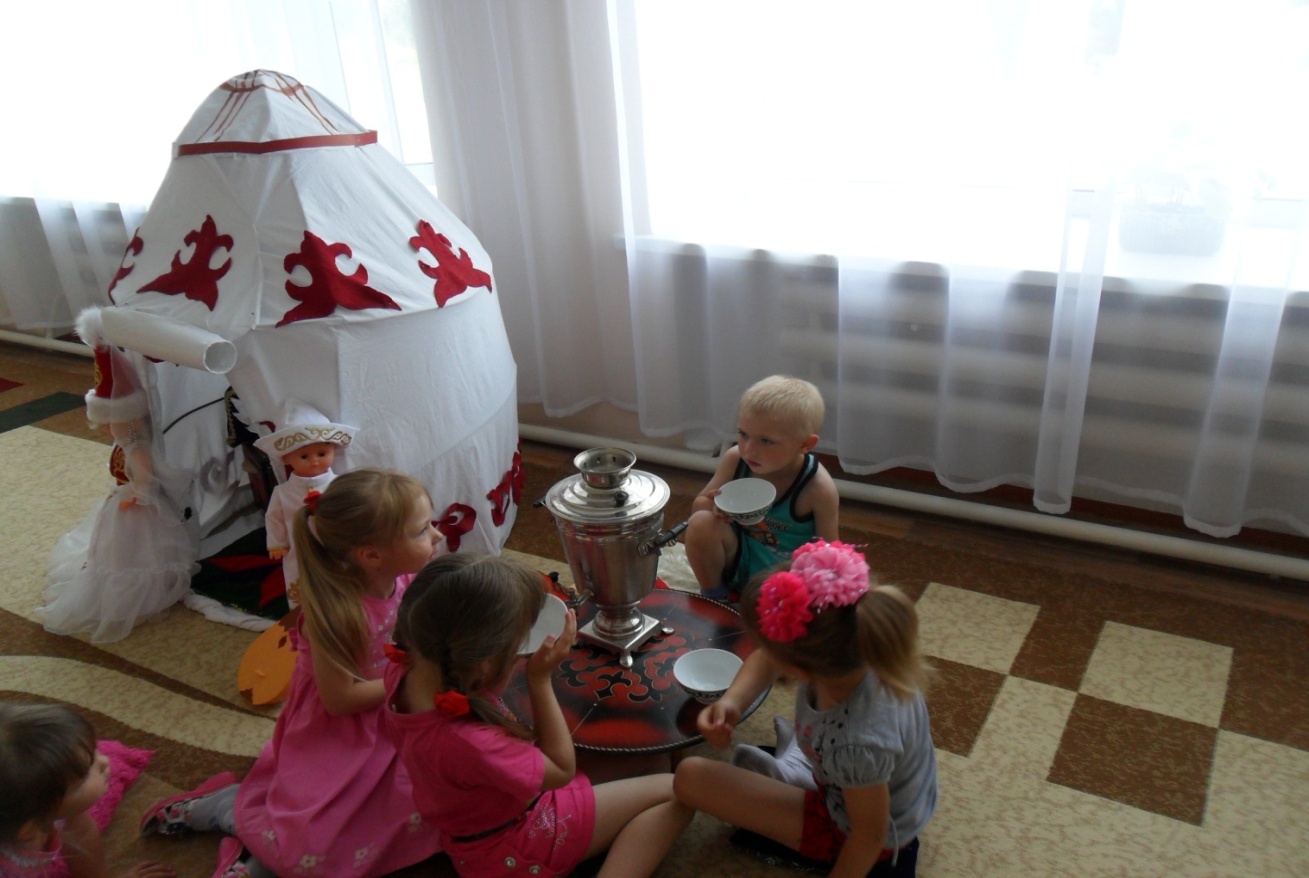 Игры на прогулке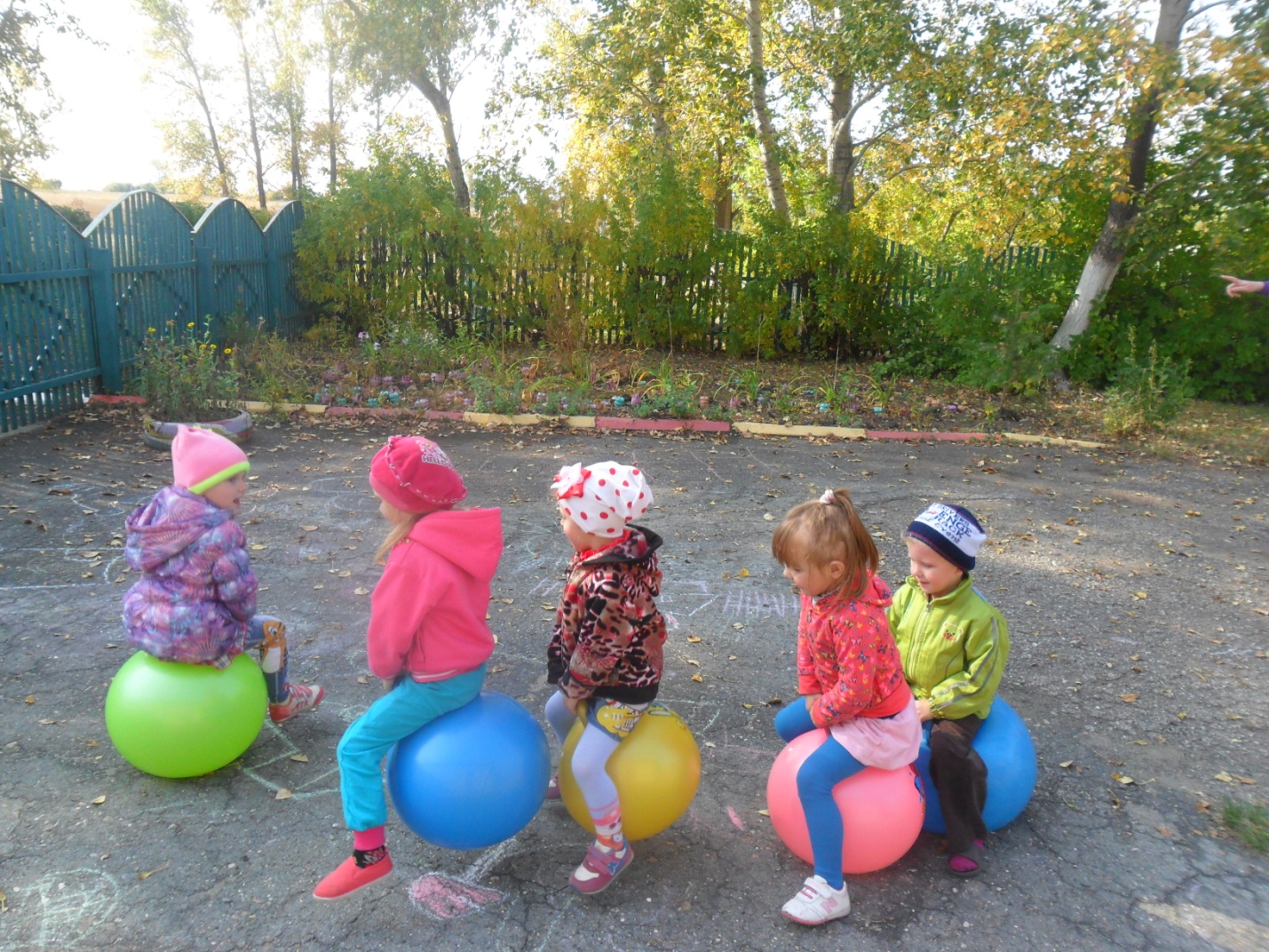 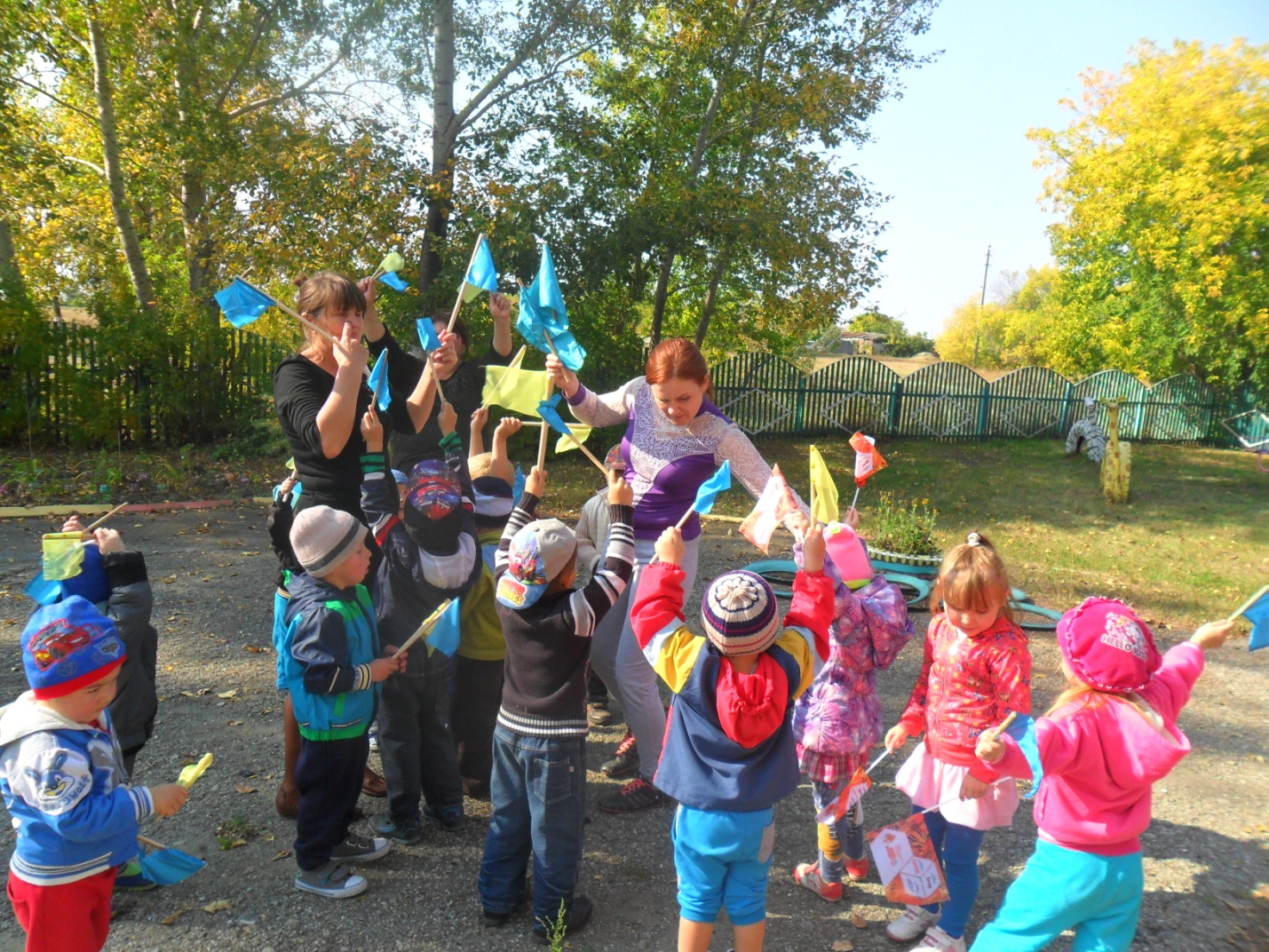 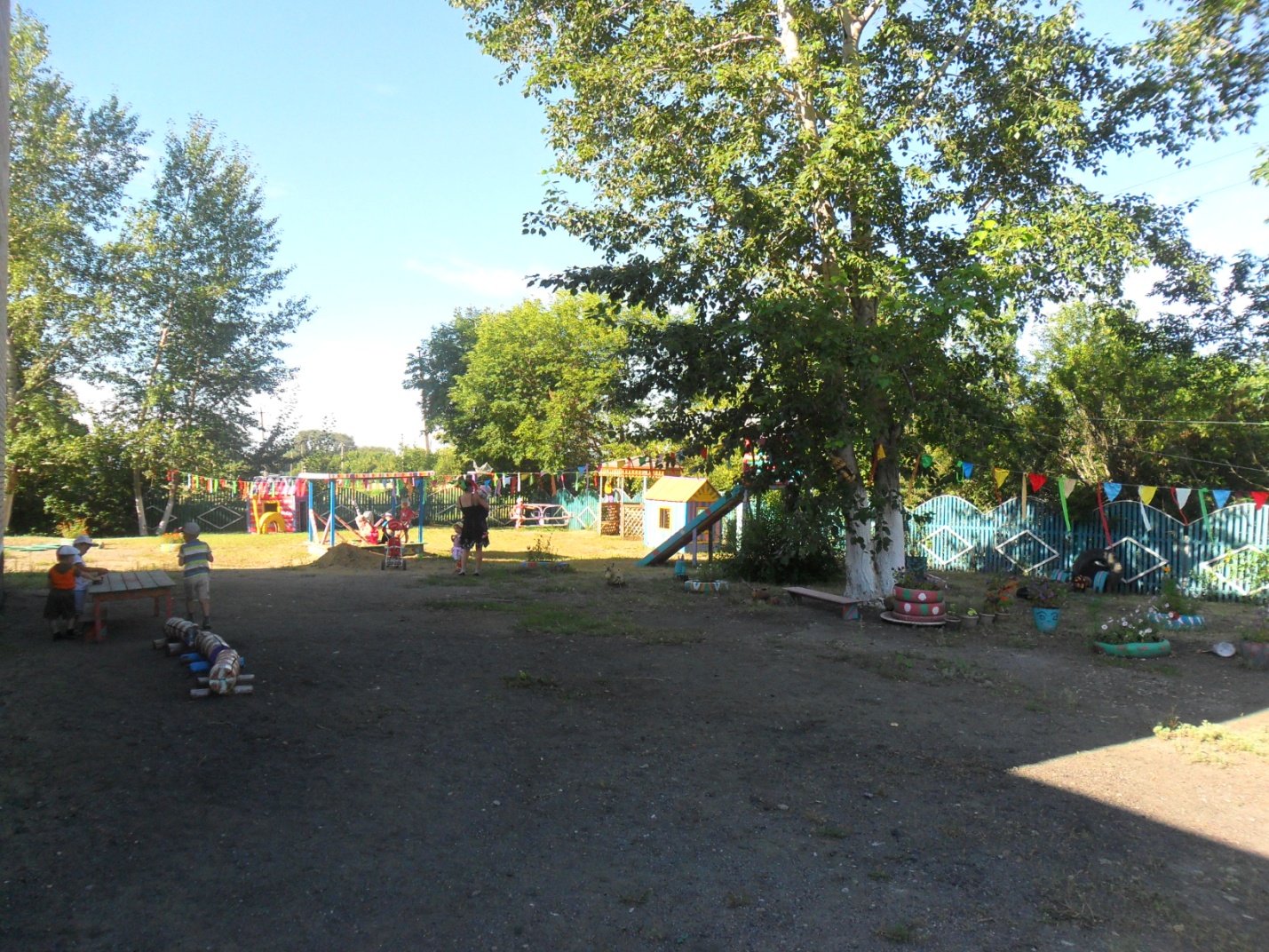 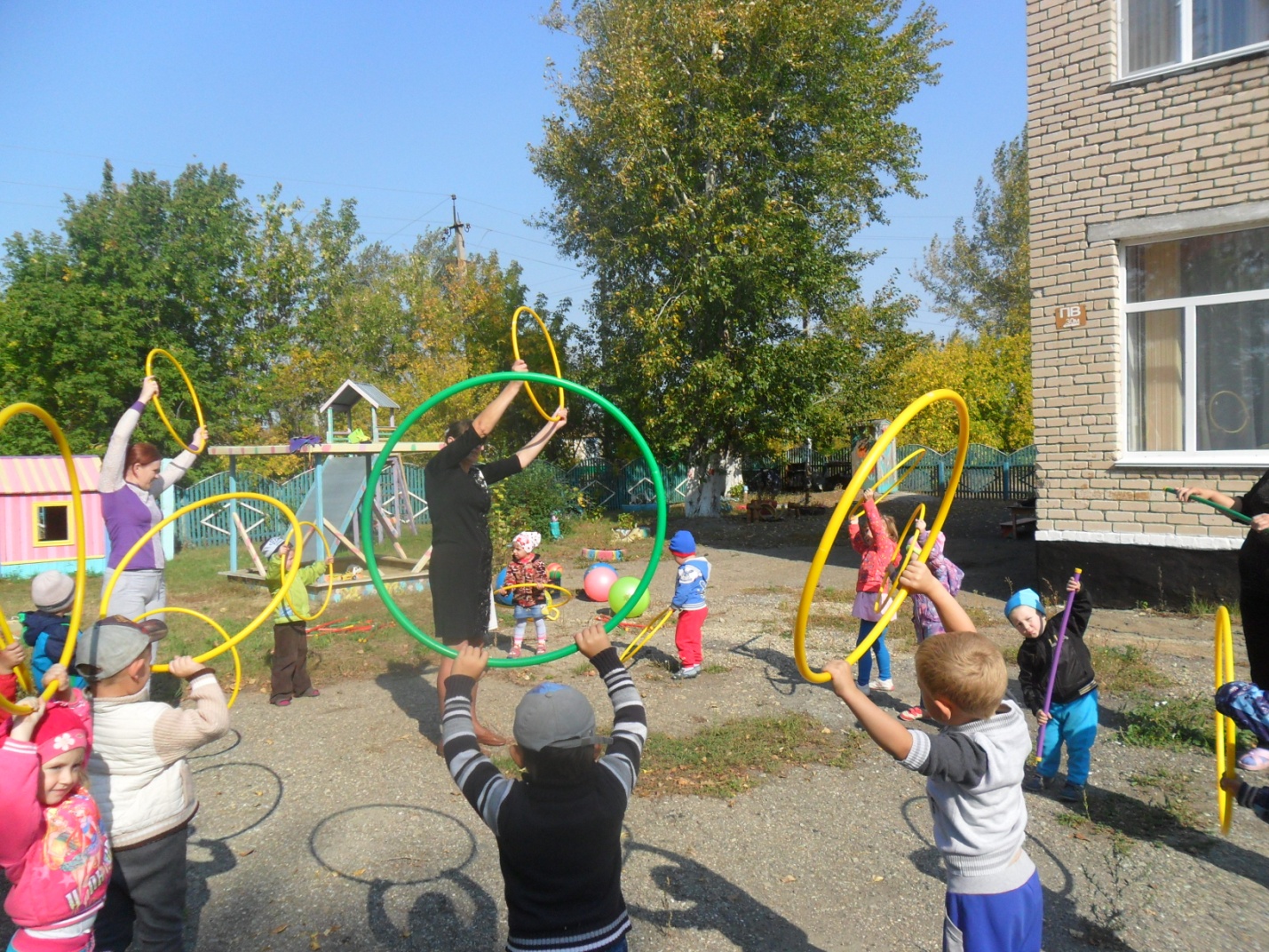 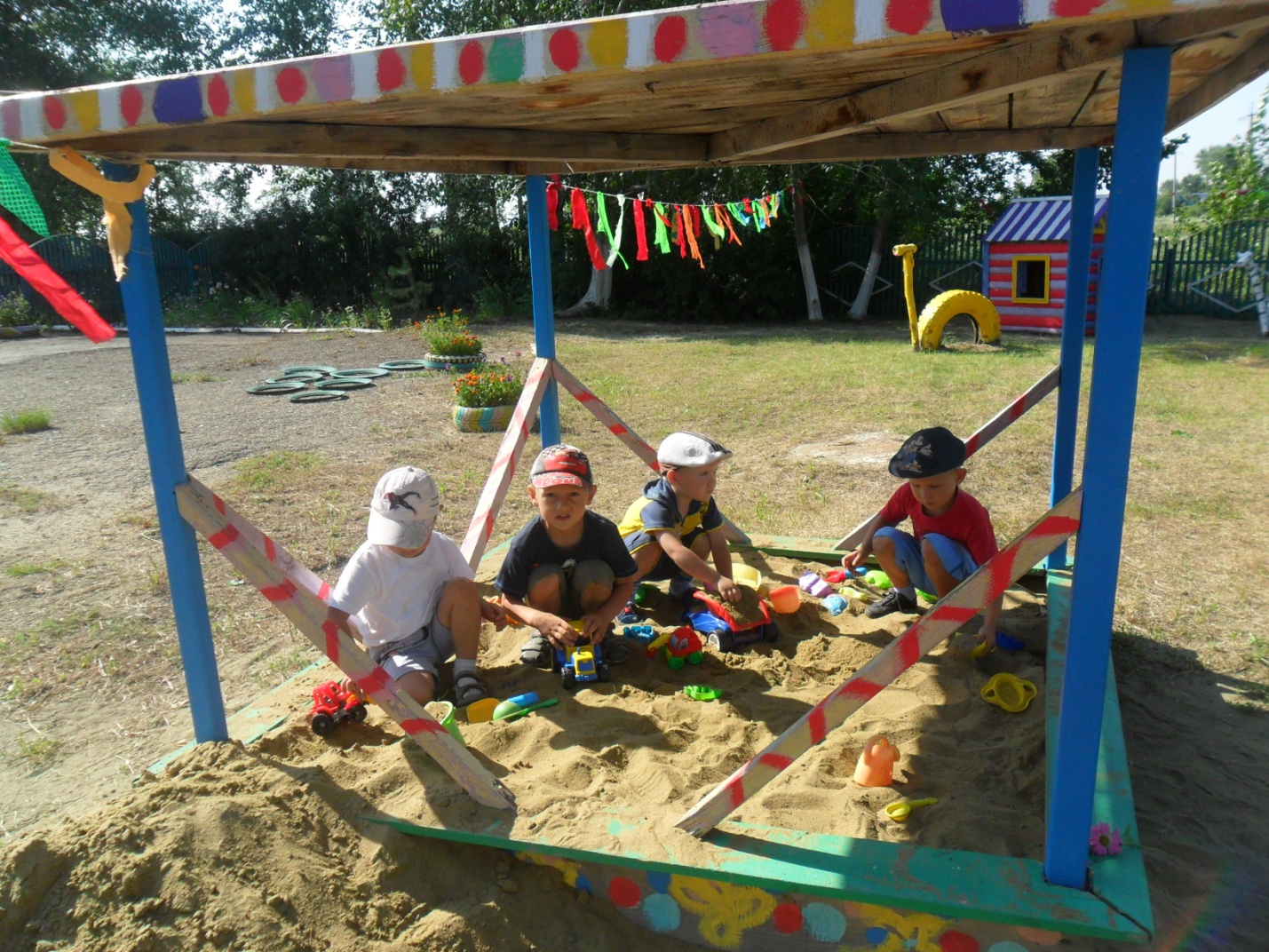 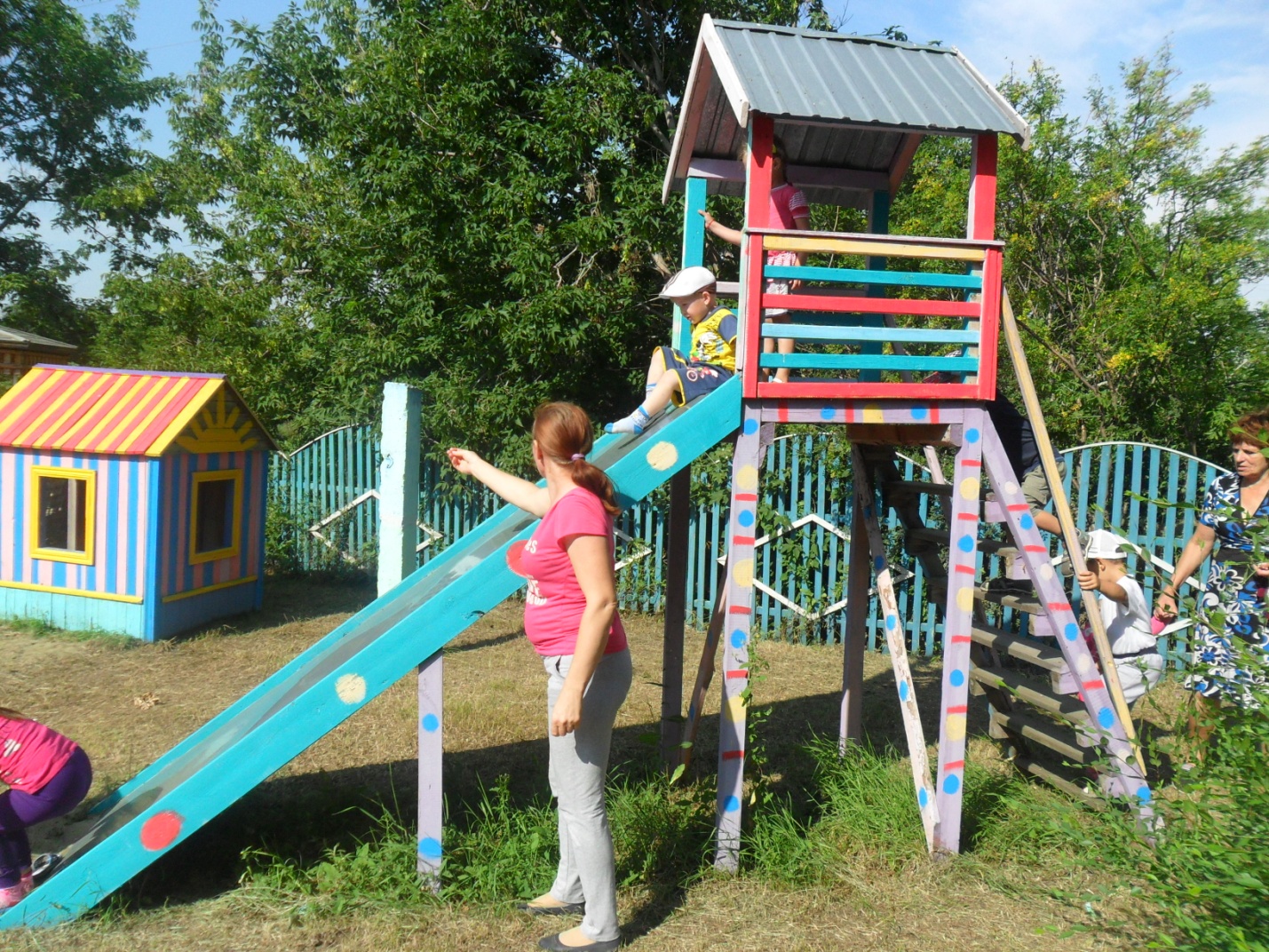 «Дружат дети всей Земли…»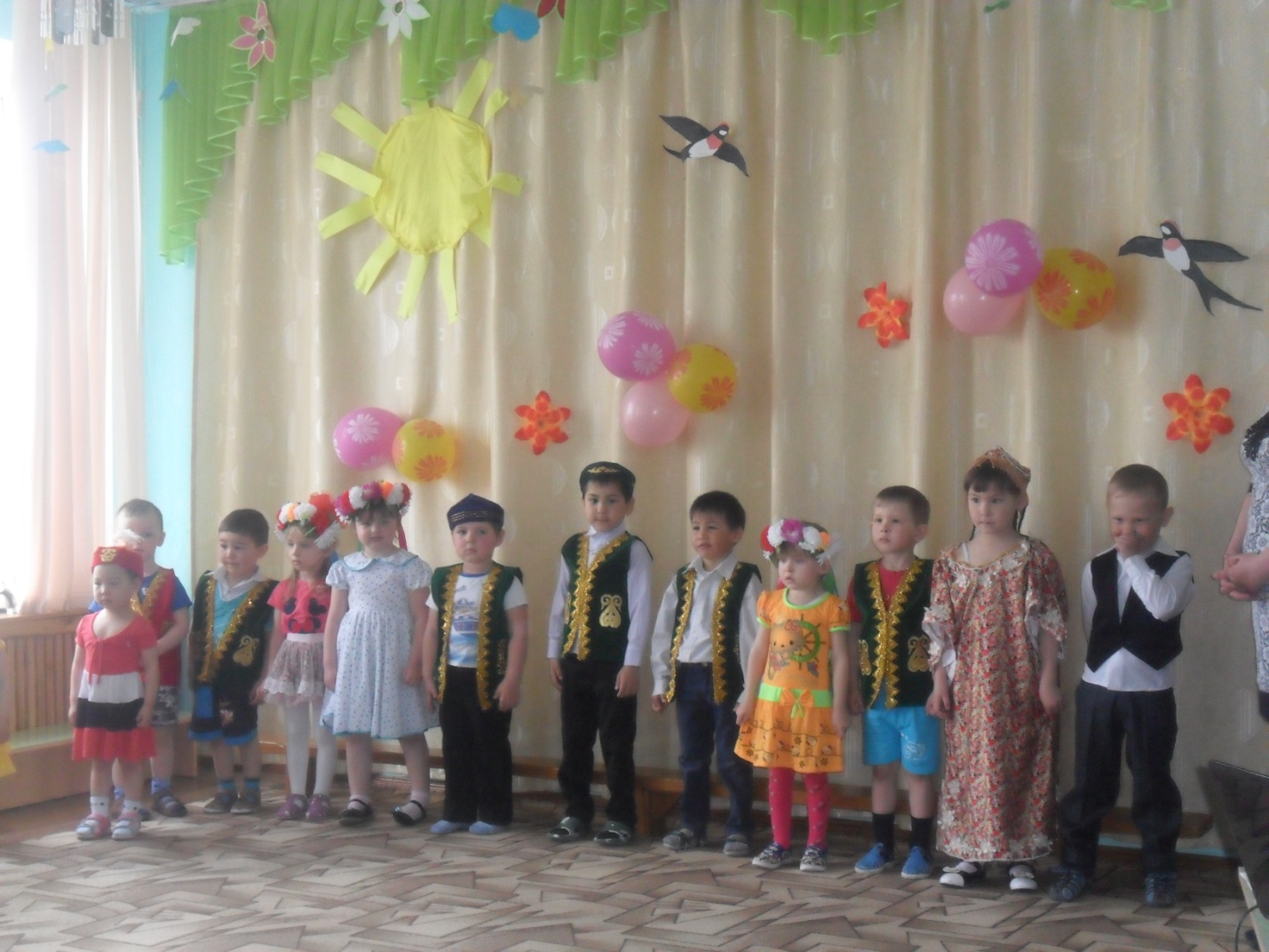 \ 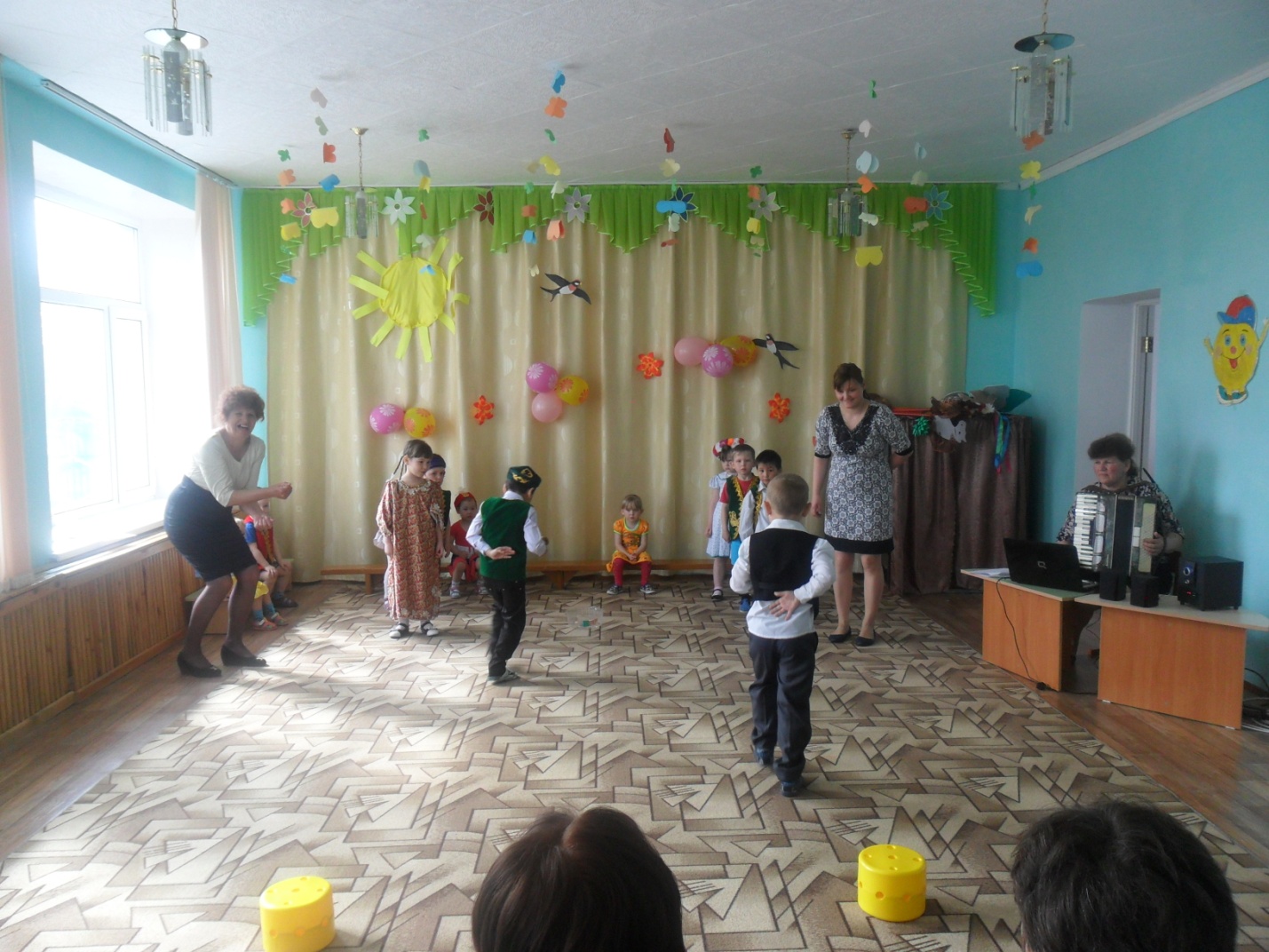 У нас любят играть все…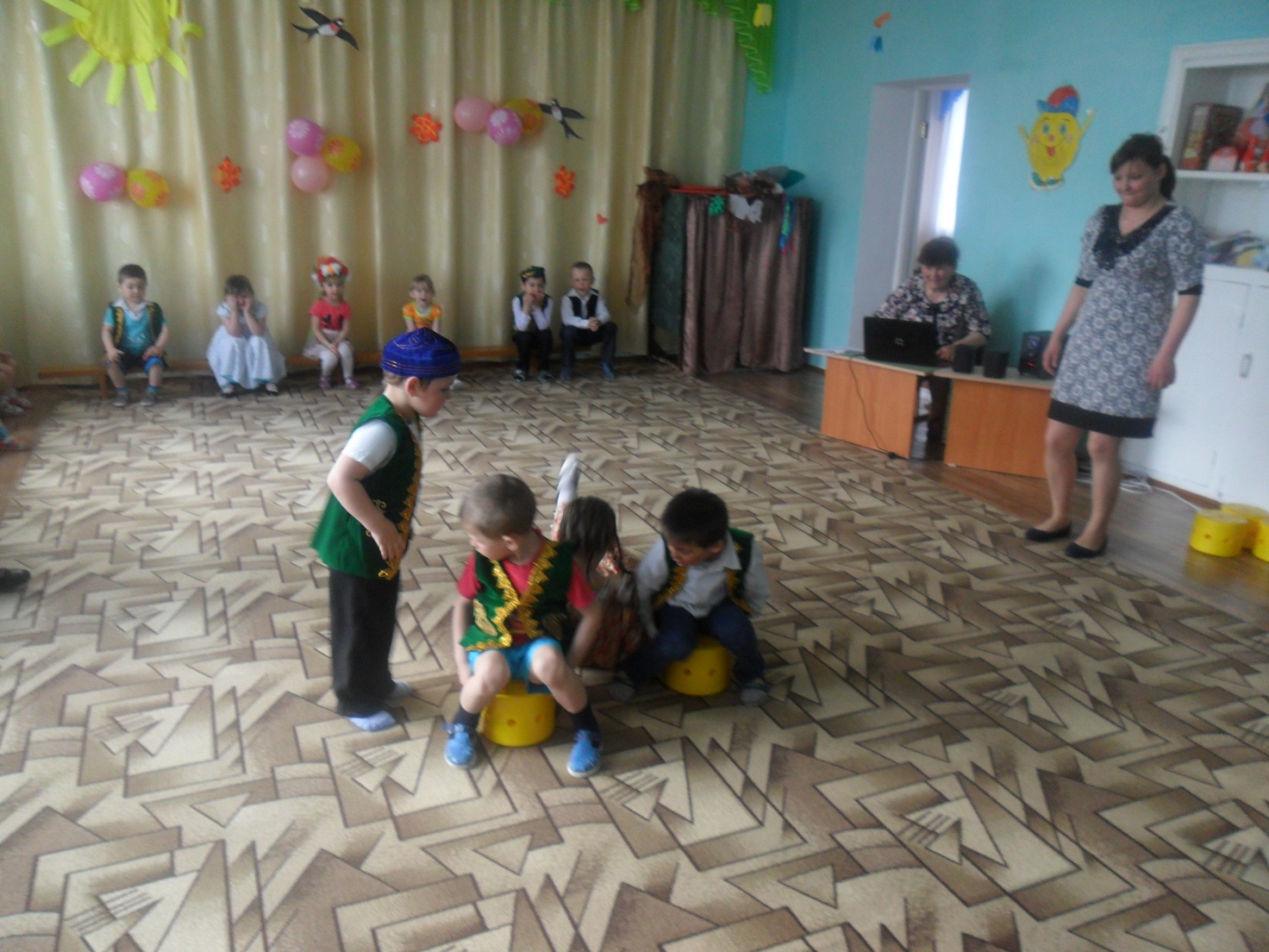 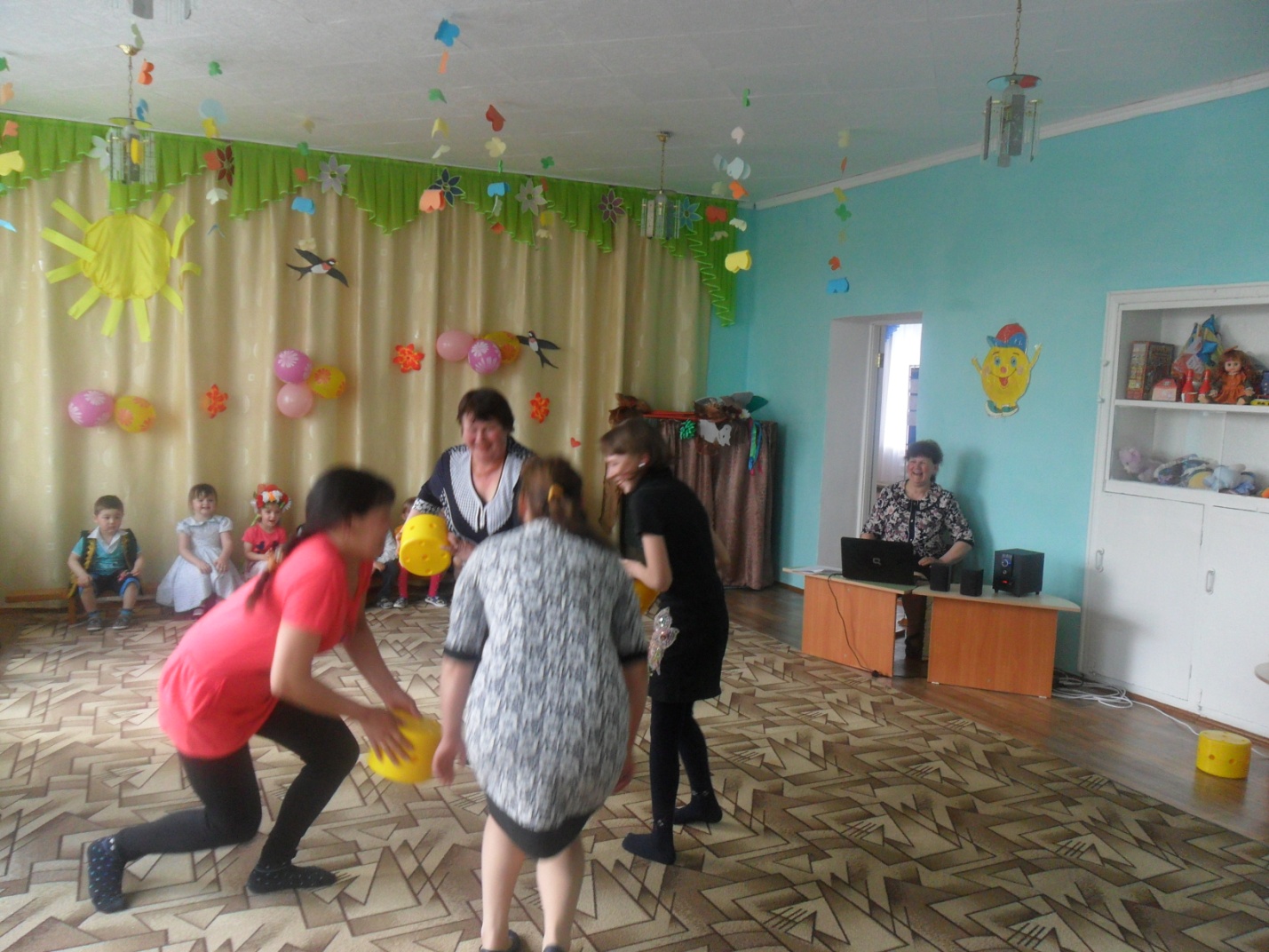 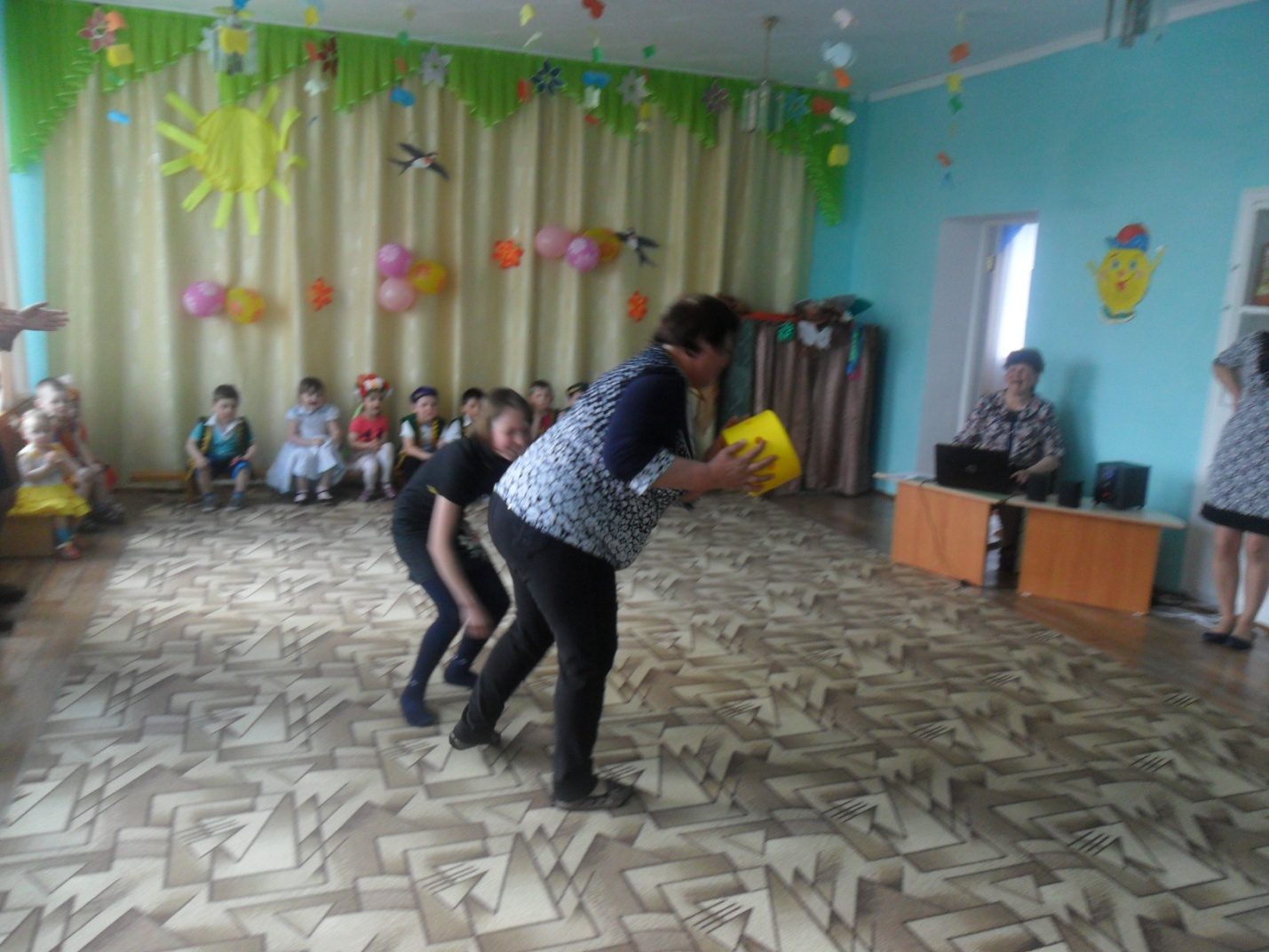 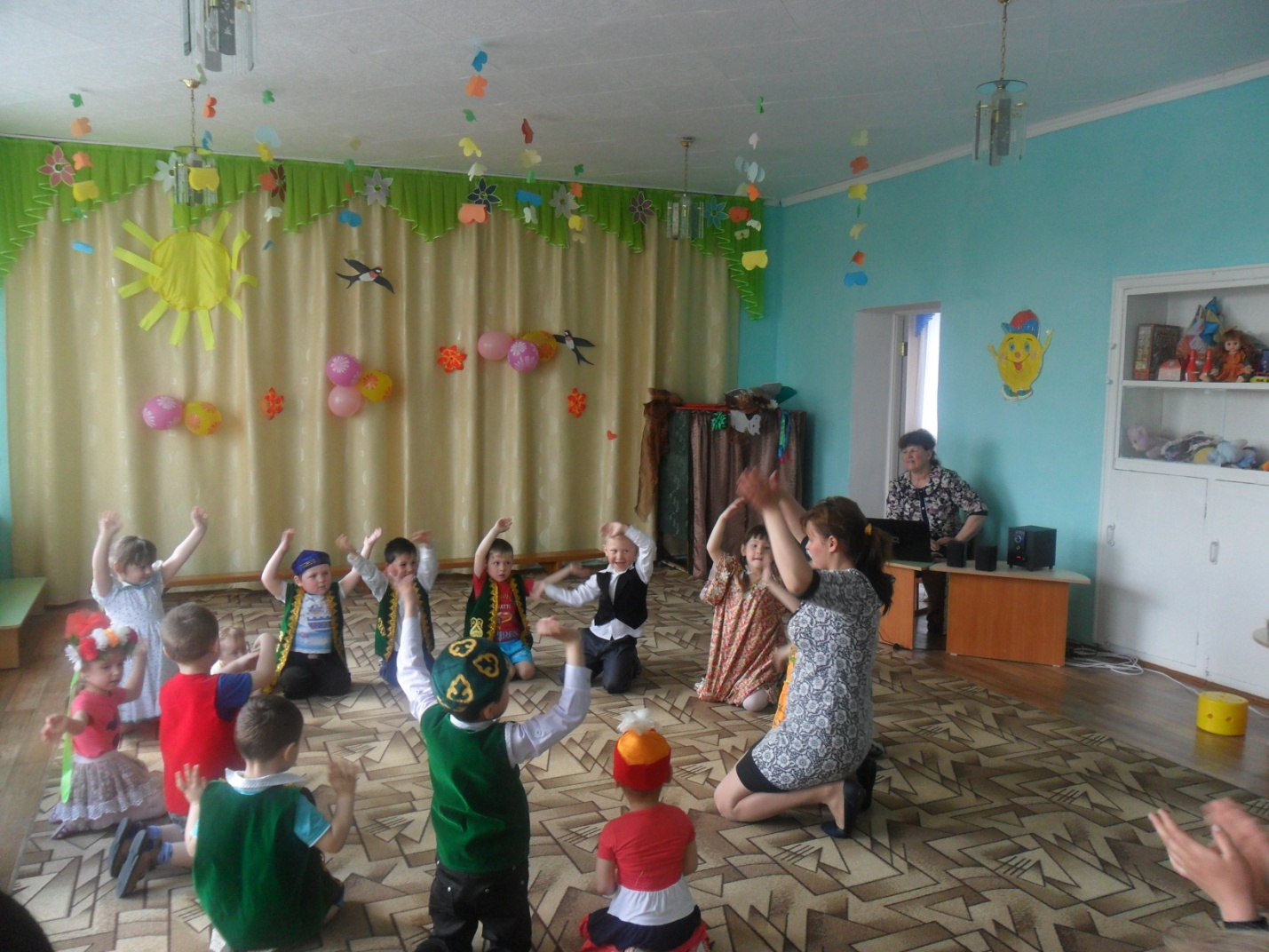 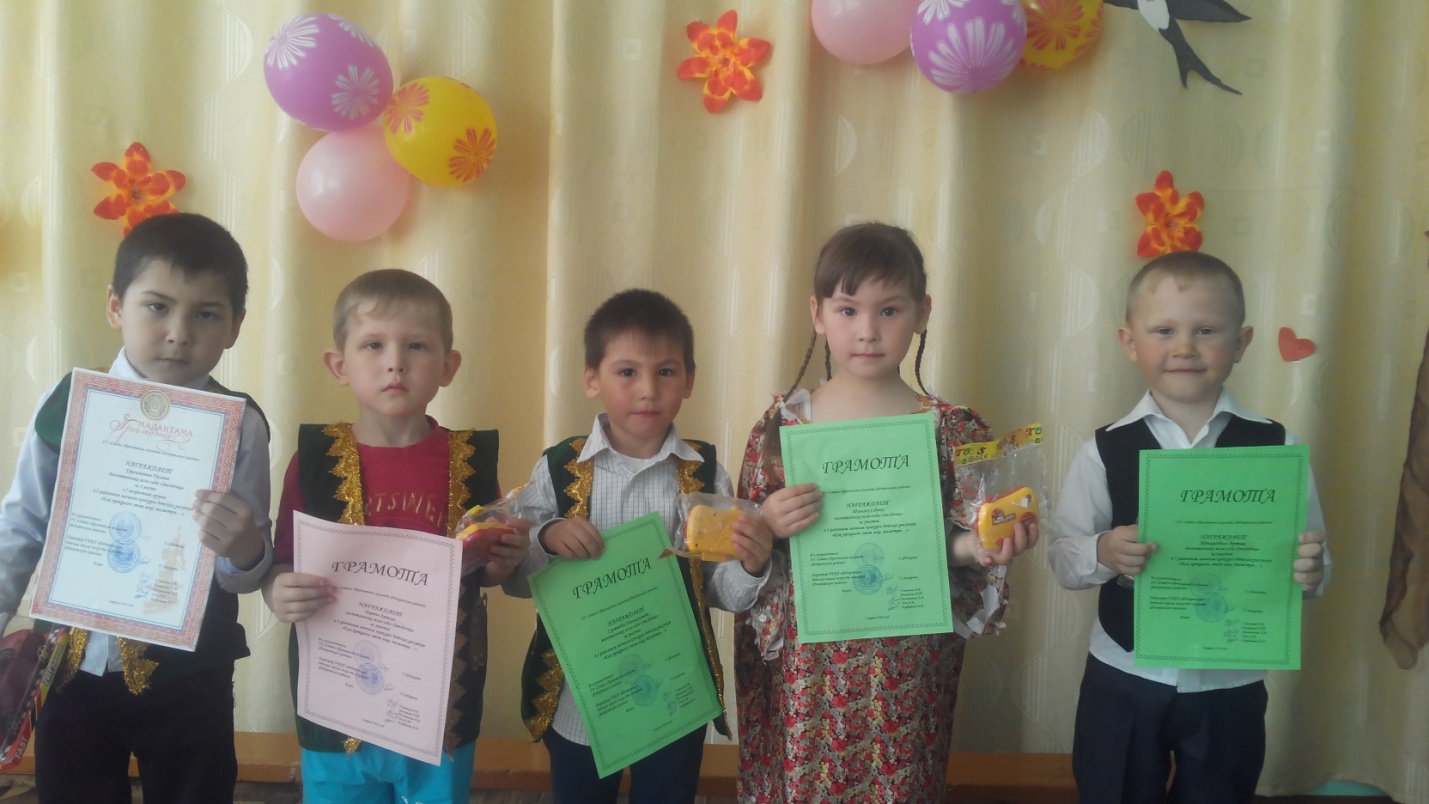 Наш любимый детский сад -Радует всегда ребят.Мы танцуем и поем,Очень весело живем!Мы дружить с тобой умеем,Запускаем в небо змея.Рано-рано поутруЯ к тебе, детсад, бегу!